BAB IPENDAHULUANLatar BelakangSetiap organisasi tidak mungkin bisa sukses tanpa ada orang-orang di balik organisasi.  Oleh sebab itu, manusia merupakan bagian vital bagi kelangsungan dan keberhasilan sebuah organisasi.  Manusia layaknya bahan bakar yang menjadi sumber energi bagi berjalannya suatu organisasi guna mencapai tujuannya.  Seperti kata pepatah, dibalik setiap mahakarya yang indah pasti terdapat seniman hebat.  Begitu pula dengan organisasi, dibalik setiap kesuksesan organisasi pasti terdapat sumber daya manusia yang hebat. Sumber Daya Manusia (SDM) merupakan faktor penting bagi setiap organisasi, sebab tanpa SDM tujuan dan sasaran organisasi tidak akan tercapai sesuai yang direncanakan.  Oleh karena itu, peranan SDM  sangat penting dalam setiap organisasi. Pentingnya peranan SDM bagi setiap organisasi diharapkan dapat meningkatkan kinerja organisasi. Untuk itu SDM perlu memiliki skill atau keterampilan yang handal dalam menangani setiap pekerjaan, sebab dengan adanya skill yang handal maka secara langsung dapat meningkatkan kinerja pegawai. Kinerja merupakan suatu pencapaian atau hasil kerja dalam kegiatan atau aktifitas atau program yang telah direncanakan sebelumnya guna mencapai tujuan serta sasaran yang telah ditetapkan oleh suatu organisasi dan dilaksanakan dalam jangka waktu tertentu.  Apabila kinerja pegawai tidak sesuai dengan yang diharapkan akan menjadi suatu permasalahan bagi sebuah organisasi.  Maka dari itu perlu adanya nilai-nilai, norma, dan sikap yang terkandung dalam budaya organisasi yang harus dimiliki oleh setiap pegawai yang berada dalam sebuah organisasi.  Karena salah satu faktor yang mempengaruhi kinerja pegawai dalam organisasi adalah budaya organisasi. Budaya Organisasi menjalankan fungsi yang kompleks di dalam organisasi.  Organisasi mampu beroperasi secara efisien hanya ketika ada nilai yang diyakini bersama diantara pegawainya, nilai-nilai itu akan membimbing perilakunya di dalam dan luar pekerjaan, maka dari itu suatu organisasi harus memiliki budaya yang mengatur bagaimana anggota-anggotanya bersikap. Selain itu kesadaran akan identitas sebagai pegawai harus dimiliki oleh setiap pegawai hal ini akan timbul apabila pegawai merasa ikut memiliki organisasi disamping memperhatikan peraturan perundang-undangan yang berlaku.  Karena suatu keberhasilan kerja berakar pada nilai-nilai yang dimiliki dan perilaku yang menjadi kebiasaannya.  Nilai-nilai tersebut bermula dari adat kebiasaan, agama, norma dan kaidah yang menjadi keyakinannya dan kebiasaan dalam perilaku kerja atau organisasi.Apabila budaya itu bersifat mengarahkan ke anggota untuk mempunyai kinerja yang baik, maka dapat dipastikan budaya itu akan menghasilkan output kinerja yang baik.  Dan apabila budaya dalam suatu organisasi tersebut baik maka dengan demikian memberikan pengaruh yang baik pula pada pegawai sehingga dapat meningkatkan kinerjanya sesuai dengan visi, misi, tujuan, serta sasaran dari organisasi.  Karena apabila budaya organisasi lemah dalam suatu organisasi akan berpengaruh pada kualitas dan kuantitas pekerjaan yang dilimpahkan pada pegawai yang akan berdampak pula pada lemahnya kinerja pegawai.  Hal ini sejalan dengan pendapat Ndraha (1997: 123) mengemukakan “bahwa semakin kuat budaya, semakin kuat efek atau pengaruhnya terhadap lingkungan dan perilaku manusia”. Penelitian ini memfokuskan lokus pada Kantor Dinas Pendapatan Daerah Provinsi Sulawesi Selatan. Berdasarkan hasil pengamatan peneliti pada tanggal 19 November 2014 s/d 19 Januari 2015 masih ditemukan beberapa pegawai meninggalkan ruangan atau kantor pada saat jam kerja serta menunda-nunda dalam menyelesaikan pekerjaan, hal ini akan menghambat pekerjaan pegawai lainnya dan waktu yang digunakan dalam menyelesaikan pekerjaan. Selain itu, Masih ditemukan beberapa pegawai  bekerja tidak sesuai dengan tugas pokok dan fungsinya serta tanggung jawabnya dalam menyelesaikanm pekerjaan, sehingga pekerjaan yang dihasilkan belum maksimal dan berpengaruh pada kualitas dan kuantitas pekerjaan.Berdasarkan fenomena di atas dapat dipahami betapa pentingnya budaya dalam sebuah organisasi, maka dari itu peneliti tertarik meneliti “Pengaruh Budaya Organisasi Terhadap Kinerja Pegawai Pada Kantor Dinas Pendapatan Daerah Provinsi Sulawesi Selatan”.Rumusan MasalahBerdasarkan latar belakang di atas, maka masalah yang akan diteliti dalam penelitian ini dirumuskan dalam bentuk pertanyaan sebagai berikut :Bagaimana gambaran budaya organisasi pada kantor Dinas Pendapatan Daerah Provinsi Sulawesi Selatan ?Bagaimana gambaran kinerja pegawai pada kantor Dinas Pendapatan Daerah Provinsi Sulawesi Selatan ?Apakah ada pengaruh budaya organisasi terhadap kinerja pegawai pada kantor Dinas Pendapatan Daerah Provinsi Sulawesi Selatan ?Tujuan Penelitian Berdasarkan rumusan masalah, maka tujuan penelitian ini adalah sebagai berikut :Untuk mengetahui gambaran budaya organisasi pada kantor Dinas Pendapatan Daerah Provinsi Sulawesi Selatan.Untuk mengetahui gambaran kinerja pegawai pada kantor Dinas Pendapatan Daerah Provinsi Sulawesi Selatan.Untuk mengetahui pengaruh budaya organisasi terhadap kinerja pegawai pada kantor Dinas Pendapatan Daerah Provinsi Sulawesi Selatan.Manfaat Hasil PenelitianManfaat TeoritisPenelitian ini diharapkan dapat menambah wawasan keilmuan/pengetahuan mendalam mengenai pengaruh budaya organisasi terhadap kinerja pegawai pada kantor Dinas Pendapatan Daerah Provinsi Sulawesi Selatan.Sebagai dasar untuk penelitian selanjutnya, sehingga apa yang menjadi kekurangan dalam penelitian ini dapat disempurnakan dan dikembangkan pada penelitian selanjutnya.Manfaat PraktisPenelitian ini diharapkan dapat memberikan informasi berupa sumbangan pemikiran dan sebagai bahan pertimbangan untuk meningkatkan budaya organisasi terhadap kinerja pegawai pada kantor Dinas Pendapatan Daerah Provinsi Sulawesi Selatan.BAB IITINJAUAN PUSTAKA DAN KERANGKA PIKIRTinjauan PustakaBudaya OrganisasiPengertian Budaya OrganisasiSecara umum setiap individu dilatar belakangi oleh budaya yang mempengaruhi perilaku mereka. Budaya menuntut individu untuk berperilaku dan memberi petunjuk pada mereka mengenai apa saja yang harus diikuti dan dipelajari. Schein dalam Riani (2011: 6) menyatakan bahwa “budaya adalah suatu pola asumsi dasar yang ditemukan, diciptakan, atau dikembangkan oleh suatu kelompok tertuntu dengan maksud agar organisasi belajar mengatasi masalah-masalah adaptasi eksternal maupun internal. Budaya adalah persepsi, dimana individu-individu mempersepsikan budaya organisasi berdasarkan pada apa yang mereka lihat, dengar, dan alami di dalam organisasi tersebut. Seperti yang dikemukakan oleh Zwell dalam Sudarmanto (2014: 165) bahwa “budaya mencakup siapa kami, apa yang kita percaya, apa yang kita lakukan”.Luthan dalam Riani (2011: 6) menyatakan bahwa “budaya organisasi merupakan norma-norma dan nilai-nilai yang mengarahkan perilaku anggota organisasi”. Kreitner & Kinicki dalam Sudarmanto (2014: 166) mengatakan bahwa “budaya organisasi merupakan bagian nilai-nilai dan kepercayaan yang mendasari atau menjadi identitas perusahaan atau organisasi”. Robbins dalam Sopiah (2008: 128) mengatakan bahwa “budaya orgnisasi mengacu kesuatu sistem makna bersama yang dianut oleh anggota-anggotanya dan yang membedakan antara satu organisasi dengan organisasi lainnya”.Sarplin dalam Riani (2011: 6) mengatakan bahwa “budaya organisasi merupakan suatu sistem nilai, kepercayaan dan kebiasaan dalam suatu organisasi yang saling berinteraksi dengan struktur sistem formalnya untuk menghasilkan norma-norma perilaku organisasi”.Beberapa definisi di atas, menggambarkan bahwa budaya organisasi merupakan nilai, norma, dan sikap dari semua pegawai yang merupakan perekat sosial dan mengikat anggota-anggota organisasi secara bersama-sama sehingga menjadi pedoman dan kerangka kerja yang harus dipatuhi dan ditaati oleh semua pegawai.Karakteristik Budaya OrganisasiBerdasarkan pendapat yang dikemukakan Luthans dalam Riani (2011: 6) bahwa “budaya organisasi merupakan norma-norma dan nilai-nilai yang mengarahkan perilaku anggota organisasi”. Oleh sebab itu, karakteristik ini yang akan dijadikan sebagai indikator dalam budaya organisasi. Untuk lebih jelasnya Luthans dalam Sopiah (2008: 129) menyebutkan sejumlah karakteristik yang penting dari budaya organisasi, yaitu:1) Aturan-Aturan PerilakuYaitu bahasa, terminologi dan ritual yang biasa dipergunakan oleh anggota organisasi.2) NormaAdalah perilaku yang meliputi petunjuk bagaimana melakukan sesuatu. 3) Nilai-Nilai DominanAdalah nilai utama yang diharapkan dari organisasi untuk dikerjakan oleh para anggota.4) FilosofiAdalah kebijakan yang dipercaya organisasi tentang hal-hal yang disukai para pegawai dan pelanggannya. Seperti, membayar pajak bukti cinta air, atau orang bijak taat pajak.5) Peraturan-PeraturanAdalah aturan yang tegas dari organisasi. Pegawai baru harus memelajari peraturan ini agar keberadaannya dapat diterima di dalam organisasi.6) Iklim OrganisasiAdalah keseluruhan “perasaan” yang meliputi hal-hal fisik, bagaimana para anggota berinteraksi dan bagaimana para anggota organisasi mengendalikan diri dalam berhubungan dengan pelanggan atau pihak luar organisasi. Fungsi Budaya OrganisasiBudaya organisasi sebagai pedoman untuk mengontrol perilaku anggota organisasi pasti memiliki fungsi bagi organisasi untuk membangun dan mendesain kembali sistem pengendalian menajemen organisasi, yaitu sebagai alat untuk menciptakan komitmen agar para manajer pegawai mau melaksanakan perencanaan strategis.Menurut Robbins dalam Riani (2011: 8), fungsi budaya organisasi sebagai berikut :Budaya menciptakan perbedaan yang jelas antara satu organisasi dan yang lain.Budaya membawa suatu rasa identitas bagi anggota-anggota organisasi.Budaya mempermudah timbulnya komitmen pada sesutu yang lebih luas dari pada kepentingan diri individual seseorang.Budaya merupakan perekat sosial yang membantu mempersatukan organisasi itu dengan memberikan standar-standar yang tepat untuk dilakukan oleh pegawai.Budaya sebagai mekanisme pembuat makna dan kendali yang memandu dan membentuk sikap serta perilaku pegawai.Proses Sosialisasi Budaya Sosialisasi mencakup kegiatan dimana anggota mempelajari seluk beluk organisasi  serta  bagaimana  mereka harus  berinteraksi dan  berkomunikasi  antaranggota organisasi untuk menjalankan seluruh aktivitas organiasasi. Luthans dalam Mangkunegara (2005: 119) proses sosialisasi budaya organisasi kepada pegawai dimulai dari: Seleksi terhadap calon pegawaiPimpinan harus selektif menerima calon pegawai. Pegawai harus memenuhi kualifikasi persyaratan yang telah ditentuka agar mereka mampu berpedoman pada system nilai dan norma-norma yang terkandug dalam budaya organisasi.Penempatan Pegawai Penempatan kerja pegawai haruslah sesuai dengan kemampuan dan bidang keahliannya. Sebagaimana prinsip penempatan kerja “The right man in the right place, the right man on the right job”.Pendalaman bidang pekerjaanPendalaman bidang pekerjaan pegawai dan pemahaman tugas, hak dan kewajiban perlu dilakukan oleh pimpinan. Pendalaman bidang pekerjaan pegawai dapat dilakukan melalui pendidikan dan pelatihan kerja sesuai dengan analisis kebutuhan dan permasalahan.Pengukuran kinerja dan pemberian penghargaanKinerja organisasi perlu diukur secara periodik 6 bulan atau minimal setiap tahun agar dapat dievaluasi perkembangannya dari tahun ke tahun berikutnya. Peningkatan kinerja organisasi harus diimbangi dengan pemberian penghargaan non materi dan materi secara adil dan layak kepada setiap individu organisasi yang berprestasi.Penanaman kesetiaan kepada nilai-nilai utama organisasiPenanaman kesetiaan kepada nilai-nilai utama organisasi kepada seluruh individu organisasi agar mereka bekerja berlandaskan moral, mencapai prestasi optimal. Dengan demikian, budaya organisasi menjadi budaya yang kuat.Memperluas informasi tentnag budaya organisasiPimpinan dan manajer perlu memperluas informasi atau menceritakan peraturan-peraturan organisasi, kepegawaian dan sanksi-sanksi kerja kepada pegawai agar mereka mampu memahami dan mematuhinya.Pengakuan dan promosi pegawaiPimpinan perlu memberikan pengakuan dalam bentuk promosi jabatan bagi pegawai yang berprestasi tinggi, memberikan predikat teladan berdasarkan prestasi mereka.Kinerja pegawaiPengertian kinerja pegawaiIstilah kinerja berasal dari  kata   Job Performance yang artinya  hasil kerjasecara kualitas dan kuantitas yang dicapai oleh sorang pegawai dalam melaksanakan tugasnya sesuai dengan tanggung jawab yang diberikan kepadanya.Seperti yang diungkapkan oleh Rivai dan Basri dalam Riani (2011: 97) bahwa :Kinerja merupakan hasil kerja seseorang secara keseluruhan selama periode tertentu di dalam melaksanakan tugas, seperti standar hasil kerja, target atau sasaran kriteria yang telah ditentukan terlebih dahulu dan telah disepakati bersama.Secara lebih tegas Amstron dan Baron dalam Fahmi (2013: 2) menyatakan bahwa “kinerja merupakan hasil pekerjaan yang mempunyai hubungan kuat dengan tujuan strategis organisasi, kepuasan konsumen dan memberikan kontribusi ekonomi”. Lebih jauh Bastian dalam Fahmi (2013: 2)  menyatakan bahwa:Kinerja adalah gambaran mengenai tingkat pencapaian pelaksanaan suatu kegiatan/program/kebijaksanaan dalam mewujudkan sasaran, tujuan,  misi dan visi organisasi yang tertuang dalam perumusan skema strategis (strategic planning) suatu organisasi. Stoner dan Edwar dalam Wahyudi (2012: 86) mengatakan bahwa “kinerja adalah kuantitas dan kualitas pekerjaan yang diselesaikan oleh individu, kelompok atau organisasi”. Senada dengan dikemukakan Mangkunegara (2009: 9) “bahwa kinerja pegawai adalah hasil secara kualitas dan kuantitas yang dicapai oleh seorang pegawai dalam melaksanakan tugas sesuai dengan tanggung jawab yang diberikan kepadanya”. Faktor-Faktor Yang Mempengaruhi Kinerja PegawaiBerhasil atau tidaknya  suatu  instansi  organisasi  dipengaruhi oleh tingkat kinerja dari pegawai baik secara individual maupun kerjasama dalam kelompok (teamwork. Karena pada umumnya hasil kinerja instansi atau organisasi dilihat berdasarkan pada kinerja pegawai pada khususnya. Schuler dalam Wahyudi (2012: 90) mengemukakan bahwa kinerja pegawai memiliki faktor-faktor yaitu :Kualitas KerjaBaik buruknya kinerja pegawai dapat dinilai berdasarkan kualitas pekerjaannya. Kuantitas KerjaKinerja seseorang dapat dinilai dari kuantitas hasil kerja seseorang. Semakin banyak kuantitas kerja seseorang, menunjukkan bahwa semakin baik kinerjanya. KerjasamaPegawai yang memiliki kinerja yang baik memliki kepandaian menjalin kerjasama dengan koleganya, bawahannya dan juga dengan pimpinannya.Pengetahuan Tentang PekerjaanTinggi rendahnya kinerja seseorang dapat diamati dari pengetahuan pekerjaan yang dilakukannya. Semakin baik pengetahuan seseorang tentang pekerjaannya, akan semakin baik pula kinerjanya. KeterandalanSeseorang yang memiliki kinerja yang tinggi memiliki keterandalan yang tinggi dalam melakukan pekerjaannya. Kehadiran dan ketepatan waktuPegawai yang memiliki kinerja yang tinggi di tandai dengan tingkat kehadiran dan ketepatan waktu datang dan menyelesaikan pekerjaan.Pengertahuan tentang Kebijaksanaan dan Tujuan Organisasi.Seseorang yang memiliki kinerja yang tinggi juga memiliki pengetahuan dan  pemahaman yang jelas tentang kebijaksanaan dan tujuan organisasi yang ditetapkan.Prakarsa dan pertimbangan Pegawai yang memiliki kinerja tinggi, ditandai dengan prakarsa yang baik, kreatif dan selalu mempertimbangkan berbagai hal dalam melaksanakan tugasnya agar selalu tercapai hasil maksimal.Berdasarkan pendapat di atas menyebutkan bahwa kualitas dan kuantitas, serta pengetahuan dan ketepatan waktu dipandang sebagai unsur atau faktor general yang ada dalam pelaksanaan pekerjaan demi kemajuan suatu organisasi.Penilaian Kinerja PegawaiPenilaian kinerja adalah proses yang dilakukan organisasi untuk mengevaluasi atau menilai keberhasilan pegawai dalam melaksanakan tugasnya. Penilaian dapat dilakukan dengan membandingkan hasil kerja yang dicapai pegawai dengan standar pekerjaan.Penilaian kinerja dapat ditinjau ke dalam jumlah dan kualitas pekerjaan yang diselesaikan pegawai pada periode tertentu. Kinerja seorang pegawai dapat dinilai berdasarkan jumlah pekerjaan yang diselesaikan dalam batas waktu tertentu. Pegawai yang dapat menyelesaikan pekerjaan dalam jumlah yang melampui standar pekerjaan dinilai dengan kinerja yang baik.  Demikian juga hasil pekerjaan yang kualitasnya melebihi dari standar pekerjaan dapat dinilai dengan kerja baik. Penilaian kinerja pegawai adalah penilaian secara periodik pelaksanaan pekerjaan seorang pegawai. Tujuan penilaian kinerja adalah untuk mengetahui keberhasilan atau ketidakberhasilan seorang pegawai, dan untuk mengetahui kekurangan-kekurangan dan kelebihan-kelebihan yang dimiliki oleh pegawai yang bersangkutan dalam melaksanakan tugasnya. Hasil penilaian kinerja digunakan sebagai bahan pertimbangan dalam pembinaan pegawai, antara lain  pengangkatan, kenaikan  pangkat,  pengangkatandalam jabatan, pendidikan dan pelatihan, serta pemberian penghargaan. Miner dalam Sudarmanto (2014: 11) mengemukakan ada empat dimensi yang dapat dijadikan sebagai tolak ukur dalam menilai kinerja, oleh sebab itu dimensi ini yang akan dijadikan sebagai indikator dalam kinerja pergawai yaitu: Kualitas, yaitu: tingkat kesalahan, kerusakan, dan kecermatan.Kuantitas, yaitu: jumlah pekerjaan yang dihasilkanPenggunaan waktu dalam bekerja, yaitu: tingkat ketidakhadiran keterlambatan, waktu kerja efektif/jam kerja hilang.Kerjasama dengan orang lain dalam bekerjaKaitan Budaya Organisasi Dengan Kinerja PegawaiBudaya organisasi memiliki kontribusi dalam membentuk perilaku pegawai. Budaya organisasi merupakan nilai-nilai dan sikap-sikap yang telah diyakini pegawai sehingga telah menjadi perilaku pegawai dalam keseharian. Pegawai yang sudah memahami keseluruhan nilai-nilai organisasi akan menjadikan nilai-nilai tersebut sebagai suatu kepribadian organisasi. Nilai-nilai tersebut akan diwujudkan menjadi perilaku keseharian mereka dalam bekerja. Sikap dan nilai-nilai tersebut akan menuntun pegawai untuk  berperilaku sesuai dengan sikap dan nilai yang diyakini. Dengan kata lain, budaya organisasi akan mempengaruhi sejauh mana anggota organisasi dalam mencapai tujuan organsasi. Menurut Kotter dan Haskett dalam Sudarmanto (2014: 33) logika tentang kekuatan budaya itu berhubungan dengan kinerja meliputi tiga gagasan yaitu:Penyatuan tujuan; dalam sebuah organisasi dengan budaya yang kuat pegawai cenderung berbaris mengikuti penabuh genderang yang sama. Artinya, tidak ada prestasi kecil dalam suatu dunia yang penuh spesialisasi dan bentuk-bentuk keragaman lain.Budaya yang kuat sering dikatakan membantu kinerja bisnis karena menciptakan suatu tingkat motivasi yang luar biasa dalam diri para pegawai.Budaya kuat juga dikatakan membantu kinerja karena memberikan struktur dari kontrol yang dibutuhkan tanpa harus bersandar pada birokrasi   formal  yang  mencekik  yang  dapat  menekan   tumbuhnya  motivasi dan inovasi.Tiernay dalam Djokosantoso (2003: 42) mengatakan bahwa “Semakin baik kualitas faktor-faktor yang terdapat dalam budaya organisasi maka semakin baik pula kinerja pegawai”. Menurut Robbins dalam Sudarmanto (2014: 181) Budaya organisasi terbentuk dari persepsi subjektif anggota organisasi terhadap nilai-nilai inovasi, toleransi resiko, tekanan pada tim, dan dukungan orang. Persepsi keseluruhan itu akan membentuk budaya atau kepribadian organisasi. Selanjutnya, budaya organisasi akan mempengaruhi kinerja dan kepuasaan pegawai, baik mendukung atau tidak mendukung.Sehubungan dengan keterkaitan budaya organisasi terhadap kinerja, Armstrong dalam Sudarmanto, (2014: 182) menyatakan bahwa “budaya organisasi merupakan komponen kunci dalam pencapaian misi dan strategi organisasi secara efektif dan manajemen perubahan”. Budaya dapat menciptakan lingkungan kerja yang kondusif untuk perbaikan kinerja dan manajemen perubahan. Sebagian pakar organisasi dan peneliti sampai sekarang ini mengakui bahwa budaya organisasi memiliki efek atau pengaruh sangat kuat terhadap kinerja dan efektivitas organisasi jangka panjang (Cameron dan Quinn dalam Sudarmanto, 2014: 182).Budaya organisasi dapat mempengaruhi pembentukan kinerja yang baik. Sebagaimana pernyataan Imai dalam Surjadi (2009: 26), “budaya korporat atau  organizational culture (budaya organisasi) merupakan faktor struktur dan psikologis yang menentukan kekuatan menyeluruh perusahaan, produktivitas dan daya saing dalam jangka panjang”.Kerangka Pikir Apa yang telah dikemukakan dalam tinjauan pustaka dari masing-masing variabel dengan menyertakan teori-teori yang relevan yaitu antara variabel budaya organisasi dengan variabel kinerja pegawai, maka memberikan pemahaman bahwa budaya organisasi memiliki kontribusi dalam membentuk perilaku pegawai seperti menanamkan nilai-nilai, norma dan sikap para pegawai dalam mencapai tujuan organisasi. Budaya organisasi merupakan norma-norma dan nilai-nilai yang mengarahkan perilaku anggota organisasi. Nilai-nilai dan sikap-sikap inilah yang nantinya akan menuntun pegawai untuk berperilaku sesuai dengan sikap dan nilai yang diyakininya. Sedangkan kinerja pegawai sangat erat hubungannya dengan produktifitas pegawai secara individu yang akan mendukung produktifitas organisasi lembaga. Kinerja adalah kuantitas dan kualitas pekerjaan yang diselesaikan oleh individu, kelompok atau organisasi. Semakin baik kualitas faktor-faktor yang terdapat dalam budaya organisasi maka semakin baik pula kinerja pegawai. Dalam hal ini budaya organisasi sangat berkaitan dengan kinerja pegawai.  Budaya organisasi merupakan komponen kunci dalam pencapaian misi dan strategi organisasi secara efektif dan manajemen perubahan”. Budaya organisasi memiliki efek atau pengaruh sangat kuat terhadap kinerja dan efektivitas organisasi jangka panjang”. Maka dari itu peneliti berpendapat bahwa semakin baik budaya organisasi dalam suatu instansi atau perusahaan, maka semakin baik pula kinerja pegawai dalam suatu organisasiDengan demikian dapat digambarkan dalam bentuk kerangka pikir sebagai berikut:Gambar 1. Skema Kerangka PikirHipotesisBerdasarkan permasalahan yang telah dikemukakan sebelumnya maka dapat dirumuskan sebuah hipotesis sebagai kesimpulan sementara yaitu : “Diduga Terdapat Pengaruh Positif dan Signifikan Budaya Organisasi Terhadap Peningkatan Kinerja Pegawai Pada Kantor Dinas Pendapatan Daerah Provinsi Sulawesi Selatan”.BAB IIIMETODE PENELITIANVariabel dan Desain Penelitian Variabel PenelitianDalam penelitian ini terdapat dua variabel yang akan diteliti yaitu budaya organisasi sebagai variabel bebas (X) dan kinerja pegawai sebagai kinerja pegawai sebagai variabel terikat (Y). Desain PenelitianPenelitian ini merupakan penelitian asosiatif yaitu penelitian yang berupaya untuk mengetahui hubungan antara dua variabel atau lebih. Dengan penelitian ini diharapkan dapat memberikan gambaran tentang seberapa besar pengaruh budaya organisasi terhadap kinerja pegawai pada Kantor Dinas Pendapatan Daerah Provinsi Sulawesi Selatan. Untuk lebih jelasnya disain penelitian ini digambarkan dalam bentuk bagan sebagai berikut:\Gambar 2. Desain PenelitianKeterangan:X	= Budaya OrganisasiY	= Kinerja PegawaiDefinisi Operasioanal dan Pengukuran VariabelDefinisi Operasional VariabelSetiap variabel terkadang  masih memiliki pengertian secara umum, maka dari itu agar penelitian mempunyai batas ruang lingkup penelitian yang jelas dan mudah diukur, maka dijabarkan setiap variabel dalam penelitian ini ke dalam definisi operasional. Adapun definisi operasional dari masing-masing variabel dalam penelitian ini adalah:  Budaya organisasi (variabel X) adalah sejumlah pemahaman penting seperti norma, nilai, dan sikap yang dimiliki pegawai dan merupakan perekat sosial serta identitas dari setiap organisasi. Adapun indikator budaya organisasi didefinisikan sebagai berikut:Aturan-Aturan PerilakuDi dalam  sebuah  organisasi  aturan perilaku  berupa  batasan-batasan perilaku atau sikap pegawai dalam sehari-hari. Seperti bahasa yang digunakan, dan sikap menghargai.NormaNorma merupakan aturan yang menjadi patokan perilaku dalam sebuah organisasi, yang dibuat untuk mengikat dan mengatur anggota organisasi. Seperti pakaian kerja/seragam dinas, dan jam kerja.Nilai-Nilai DominanPekerjaan yang paling utama yang dilakukan oleh anggota organisasi dan merupakan suatu pandangan atau kepercayaaan mengenai sesuatu yang dikerjakan. Seperti  prestasi kerja, dan  tanggung  jawab  terhadap  pekerjaan yang dilaksanakan.FilosofiSuatu konsep dasar yang digunakan oleh organisasi yang dipercaya akan disukai pegawai terutama menyangkut kebijakan yang diambil oleh organisasi. Seperti kemampuan dalam mengambil keputusan, dan memberikan teladan yang baik.Peraturan-PeraturanSetiap organisasi memiliki peraturan-peraturan atau kode etik  tersendiri yang mengatur anggota-anggotanya di dalam organisasi. Sehingga apabila ada yang melanggar maka akan diberikan sanksi yang tegas. Taat terhadap peraturan perundang-undangan dan peraturan kedinasan, serta tidak pernah menyalahgunakan wewenangnya. Iklim OrganisasiIklim organisasi adalah menyangkut semua lingkungan dan suasana yang terjadi dalam organisasi atau yang dihadapi  pegawai yang berada dalam suatu organisasi yang mempengaruhi pegawai dalam melaksanakan tugas-tugas keorganisasiannya. Seperti sarana dan prasana yang memadai, dan lingkungan kerja yang kondusif.Sedangkan kinerja pegawai (variabel Y) adalah hasil kerja secara  kualitasdan kuantitas yang dicapai oleh  seorang  pegawai dalam  melaksanakan tugasnyasesuai dengan tanggung jawab yang diberikan kepadanya. Adapun uraian definisi perindikator sebagai berikut:  Kualitas adalah mutu dari suatu pekerjaan yang mendekati kesempurnaan dalam menyelesaikan pekerjaan. Salah satu caranya adalah dengan melihat tingkat kesalahan dalam pengerjaan suatu pekerjaan, jika tingkat kesalahannya rendah maka mutunya semakin baik dan begitu pula sebaliknya.Kuantitas adalah jumlah pekerjaan yang dihasilkan atau dilakukan ditandai dengan jumlah kegiatan yang telah dikerjakan atau terlaksana sesuai standar yang telah ditentukan. Penggunaan waktu adalah dimana suatu pekerjaan dapat dilaksanakan sesuai dengan waktu yang telah ditetapkan atau ditentukan.Kerjasama adalah kepandaian menjalin hubungan dengan orang lain atau sesama anggota organisasi dalam menyelesaikan pekerjaan.Pengukuran VariabelDalam rangka menganalisir data yang telah dikumpulkan, maka instrument angket merupakan teknik utama dalam mengumpulkan data dilapangan. Digunakan skor dengan ketentuan yaitu: option a skor 4, option b skor 3, option c skor 2, dan option d skor 1.Untuk perhitungan skor, peneliti menentukan standar pengukuran indikator budaya organisasi (variabel Y) dan kinerja pegawai (variabel X) dengan kriteria atau ukuran-ukuran seperti yang dikemukakan oleh Arikunto (2006: 246),  yaitu: “76%-100% dikategorikan baik, 56%-75% dikategorikan cukup baik, 40%-55% dikategorikan kurang baik, dan kurang dari 40% dikategorikan tidak baik”. Berdasarkan pendapat di atas, maka sesuai dengan kebutuhan, penulis menginprestasikan menjadi Selalu, Sering,  Kadang-Kadang, dan Tidak Pernah.Populasi dan sampelPopulasiUntuk memperoleh data yang dibutuhkan guna pengelohan data dalam upaya menjawab permasalahan yang dikaji dalam penelitian ini, dibutuhkan adanya populasi sebagai sasaran penelitian. Sebagaimana yang dikemukakan oleh Sugiyono (2012: 90) bahwa “populasi adalah wilayah generalisasi yang terdiri atas objek/subjek yang mempunyai kualitas dan karakteristik tertentu yang ditetapkan oleh peneliti untuk dipelajari dan kemudian ditarik kesimpulannya”. Sesuai arahan yang tertulis di atas, maka penelitian ini memasukkan seluruh pegawai dan Tenaga kerja lepas yang tercatat aktif pada Kantor Dinas Pendapatan Pendapatan Daerah Provinsi Sulawesi Selatan  yang berjumlah 143 orang dengan rincian sebagai berikut:Tabel 1. Populasi PenelitianSumber: Sekretariat Dinas Pendapatan Daerah Provinsi Sulawesi Selatan tahun 2015.Sampel Arikunto (2006: 134) menyarankan bahwa “untuk sekedar ancer-ancer Apabila subjeknya kurang dari 100, lebih baik diambil semua sehingga penelitiaannya merupakan penelitian populasi. Tetapi jika jumlah subjeknya besar, dapat diambil antara 10-15% atau 20-25% atau lebih”. Berdasarkan pendapat Arikunto di atas maka penelitian ini merupakan penelitian sampel dengan menggunakan sampel sebanyak 25% atau 36 orang. Teknik pengambilan sampel dalam penelitian ini menggunakan proporsionate random sampling dengan alasan banyaknya subjek dari setiap unit yang ada pada kantor Dinas Pendapatan Daerah Provinsi Sulawesi Selatan tidak sama sehingga sampel harus ditentukan dengan seimbang atau proporsi dan secara acak dari masing-masing unit kerja yang ada. Menurut Riduwan (2014: 18) bahwa rumus yang digunakan untuk menentukan banyak sampel dari setiap stratum sebagai berikut: = Keterangan: ni : Jumlah sampel menurut stratumn : Jumlah sampel seluruhnya   Ni : Jumlah populasi menurut stratum,N : Jumlah Populasi seluruhnyaDari rumus di atas, maka diperoleh jumlah sampel menurut masing-masing unit kerja sebagai berikut:Sekretariat x 36 = 9,81 dibulatkan menjadi 10 responden Bidang Perencanaa Pendapatan Daerah x 36 = 2,76 dibulatkan menjadi 3 respondenBidang Pajak Daerah x 36 = 4,53 dibulatkan menjadi 5 respondenBidang Retribusi Daerah Dan Pendapatan Daerah x 36 = 2,76 di bulatkan menjadi 3 respondenBidang Pengendalian Dan Pembinaan x 36 = 3,27 di bulatkan menjadi 3 respondenTenaga Kerja Lepas  x 36 = 12,33 di bulatkan menjadi 12 respondenUntuk lebih jelasnya berikut di sajikan sampel penelitian dari setiap unit/jabatan secara proporsi dan acak pada Kantor Dinas Pendapatan Daerah Provinsi Sulawesi Selatan.Tabel 2. Sampel PenelitianSumber: Hasil Pengolahan Data Tabel 1.Teknik Pengumpulan DataAdapun teknik pengumpulan data yang digunakan dalam penelitian ini adalah:ObservasiObservasi yaitu  mengadakan  pengamatan  langsung  untuk  mendapatkan informasi pada Kantor Dinas Pendapatan Daerah Provinsi Sulawesi Selatan.Kuesioner (Angket)Kuesioner yaitu teknik data yang dilakukan dengan cara pemberian angket yang berisi seperangkat pernyataan tertulis kepada pegawai Dinas Pendapatan Daerah Provinsi Selatan sebagai responden penelitian sehubungan dengan masalah yang diteliti yaitu indikator dari budaya organisasi dan kinerja pegawai.Wawancara Teknik wawancara adalah cara yang digunakan untuk memperoleh data mengenai gambaran budaya organisasi dan kinerja pegawai pada Kantor Dinas Pendapatan Daerah Provinsi Sulawesi Selatan dengan mengajukan beberapa pertanyaan-pertanyaaan lisan kepada informan mengenai variabel penelitian. Dokumentasi Dokumentasi adalah pengumpulan bukti dan keterangan berupa foto kegiatan saat bekerja dan dokomen-dokumen kantor seperti paparan visi-misi pada Dinas Pendapatan Daerah Provinsi Sulawesi Selatan.E. Teknik Analisis DataSesuai dengan judul dan rumusan masalah dalam penelitian ini maka penelitian ini termasuk dalam penelitian kuantitatif dengan bentuk hipotesis deskripsi asosiatif yang bersifat memberikan gambaran dan menunjukkan pengaruh di antara variabel X dan variabel Y. Jadi, teknik analisis data yang akan digunakan dalam penelitian ini adalah teknik analisis statistik deskriptif dan analisis statistik inferensial sebagai berikut: Analisis Statistik DeskriptifTeknik analisis statistik deskriptif merupakan jenis analisis data yang di maksudkan untuk mengungkapkan atau mendeskripsikan karakteristik atau keadaan masing-masing variabel penelitian dengan menggunakan analisis distribusi rata-rata (mean), standar deviasi dan presentase.Rata-rata (Mean)Untuk mengetahui tingkat kemampuan teoritis dan praktek maka digunakan rumus dari Riduwan (2014: 84) sebagai berikut: M = Keterangan: M	: Rata-rata (Mean)∑Xi	: Jumlah tiap datan	: Jumlah DataStandar Deviasi ((Riduwan 2014: 124)SD = n-1Keterangan: X	: Nilai HargaY	: Jumlah data yang digunakan adalah rumuh chi kuadrat ()	N	: Jumlah DataPresentaseAdapun rumus yang di pergunakan untuk mencari persentase menurut Sudijono dalam Tiro (1999: 200) adalah:P =  X 100 %Keterangan: P		: Persentase	f	: Frekuensi	N	: Jumlah responden	Analisis Statistik InferensialUji Normalitas DataUntuk mengetahui kenormalan data variabel X dan Y yang terkumpul akandiuji normalitasnya. Uji normalitas yang digunakan adalah rumus dasar Chi Kuadrat oleh Sugiyono (2012: 199) dengan rumus: Keterangan:   	:  Harga Chi Kuadrat 	: Frekuensi yang di observasi atau diperoleh baik melalui pengamatan atau hasil angket 	: Frekuensi yang diharapkanKriteria pengujian ini dilakukan dengan membandingkan harga Chi Kuadrat hitung dengn Chi Kuadrat tabel. Bila harga Chi Kuadrat hitung lebih kecil atau sama dengan Chi Kuadrat table , maka distribusi dinyatakan normal dan apabila lebih besar ( > ) dinyatakan tidak normal.Analisis Regresi Linear Sederhana		Adapun teknik analisis data yang digunakan dalam penelitian ini adalah uji hipotesis dengan analisis regresi linear sederhana.	Menurut Sugiyono (2012: 237) rumus analisis regresi linear sederhana sebagai berikut: Ŷ = a + bXKeterangan: Ŷ : Subjek/nilai dalam variabel dependen yang di prediksikan.A : Harga Y bila X=0 (harga konstanta)b : Angka arah atau koefisien regresi, yang menunjukkan angka peningkatan atau penurunan. Variabel dependen yang didasarkan pada variabel independen pada variabel  independen. Bila b (+) maka naik, dan bila (-) maka terjadi penurunan.X : Subjek pada variabel independen yang mempunyai nilai tertentu.Untuk keperluan regresi linear sederhana digunakan uji F melalui tabel Anova. Hipotesis yang di terima adalah:   : α :β = 0, melawan  : α ≠ 0 atau β ≠ 0Kriteria pengujian adalah  Jika  lebih besar dari  pada taraf signifikan 5%, maka  di tolak yang menyatakan bahwa budaya organisasi berpengaruh terhadap kinerja pegawai, maka perlu pengujian lanjutan, begitulah sebaliknya apabila lebih kecil dari pada taraf signifikan 5%, maka  di terima yang menyatakan bahwa budaya organisasi tidak berpengaruh terhadap kinerja pegawai.Uji Korelasi Product MomentDigunakan untuk mengetahui ada tidaknya hubungan signifikan antara variabel X dan variabel Y. Berikut rumus korelasi Product Moment menurut Sugiyono ( 2012: 212):  =   	Keterangan: 	: Koefisien korelasi∑ x	: Nilai variabel x∑ y	: Nilai variabel yN	: Jumlah dataKetentuannya adalah apabila r hitung lebih kecil dari r tabel, maka  diterima, dan  ditolak, tetapi jika sebaliknya r hitung lebih besar dari r tabel maka (> ) maka diterima pada sampel (n) tertentu dengan taraf kesalahan 5%. Untuk mengetahui tentang hubungan dengan koefisien determinasi 0,05 untuk tingkat signifikan ɑ = 0,05 dan untuk tingkat kepercayaan 95% antara kedua variabel maka digunakan patokan interpretasi nial r dari Sugiyono (2012: 214) sebagai berikut: Tabel 3. Pedoman Interpretasi Koefisien KorelasiBAB IVHASIL PENELITIAN DAN PEMBAHASANA. Hasil PenelitianGambaran Umum Kantor Dinas Pendapatan Daerah Provinsi Sulawesi  Selatan Sebelum tahun 1972, Dinas Pendapatan Daerah merupakan salah satu bagian pada Biro Keuangan Sekretariat Wilayah Daerah Tingkat I Sulawesi Selatan dengan nama Bagian Penghasilan Daaerah. namun dalam perkembangan selanjutnya, dengan luasnya daerah kerja urusan-urusan yang menyangkut Pendapatan Daerah, baik yang meliputi Pendapatan Asli Daerah, sendiri, (pajak, retribusi, dan Pendapatan-Pendapatan Daerah lainnya yang sah) maupun pendapatan negara yang diserahkan kepada Daerah Tingkat I sehingga dianggap perlu memisahkan diri dari Sekretariat Daerah Tingkat I Sulawesi Selatan dan Bagian Pendapatan Daerah pada Biro Keuangan menjadi urusan tersendiri dan merupakan dinas otonomi yang ditetapkan berdasarkan Surat Keputusan Gubernur Kepala Daerah Tingkat I Sulawesi Selatan Nomor: 130/IV/1973, tanggal 17 April 1973 tentang Pembentukan Dinas Pendapatan Daerah Tingkat I Sulawesi Selatan.Dengan semakin meningkatnya usaha pembangunan daerah yang merupakan salah satu tugas pokok pemerintah daerah sebagai perwujudan dari kegiatannya menuju ke arah otonomi yang dinamis, nyata dan bertanggung jawab, perlu dilakukan penyerasian usaha pemupukan dana guna membiayai  pembangunan daerah. Dengan demikian dalam rangka peningkatan daya guna dan hasil guna Dinas Pendapatan Daerah Tingkat I Sulawesi Selatan, perlu dikembangkan pengelolaan baik pelayanan pada masyarakat, maupun peningkatan Pendapatan Daerah.Untuk kelancaran pelaksanaan kegiatan, ditetapkan susunan Organisasi dan Tata Kerja Dinas Pendapatan Daerah Provinsi Daerah Tingkat I Sulawesi Selatan yang diatur berdasarkan Peraturan Daerah Provinsi Daerah Tingkat I Sulawesi Nomor 6 tahun 1979 tentan Susunan Organisasi dan Tata Kerja Dinas Pendapatan Daerah Provinsi Daerah Tingkat I Sulawesi Selatan. Dalam Peraturan Daerah ini, ditetapkan kedudukan, tugas, dan fungsi Dinas Pendapatan Daerah.Dalam rangka efisiensi dan efektivitas kegiatan, setiap saat dilakukan penyempurnaan aturan dan kebijakan. Untuk mendukung pelaksanaan tugas-tugas operasional pengelolaan sumber-sumber pendapatan daerah yang ditangani langsung oleh Dinas Pendapatan Daerah, maka berdasarkan Peraturan Daerah No. 11 Tahun 2009 tentang Perubahan Peraturan Daerah Provinsi Sulawesi Selatan No. 8 Tahun 2008 tentang Organisasi dan Tata Kerja Dinas Pendapatan Daerah Provinsi Sulawesi Selatan yang kemudian ditindaklanjuti dengan Peraturan Gubernur Sulawesi Selatan No. 16 Tahun 2010 tentang Organisasi dan Tata Kerja Unit Pelaksanaan Teknis Daerah (UPTD)  Pada Dinas Pendapatan Daerah Provinsi Sulawesi Selatan, maka dibentuklah beberapa UPTD (Unit Pelaksanaan Teknis Daerah) disejumlah wilayah. Belakangan lewat Peraturan Gubernur No. 37  Tahun 2011, telah terbentuk 24 UPTD yang tersebar pada setiap kabupaten/kota di Sulawesi Selatan.Adapun nama-nama pejabat yang telah memangku jabatan Kepala Dinas Pendapatan Daerah Tk. I Sulawesi Selatan periode 1965 samapai sekarang adalah: Drs. HA. Palaloi (1965-1968)Drs. H. Mekka Hayade (1968-1980)HA. Mansyur Sulthan, BA (1980-1984)Drs. HA. Aziz Musa (1984-1987)Drs. H. Makamuddin Djamal (1987-1990)Drs. HM. Akib Patta (1990-1994)Drs. HB. Amiruddin Maula, SH,M.Si (1994-1999)Drs. A. Yaksan Hamzah (1999-2009)Drs. H. Arifuddin Dahlan, MM (2009-2012)Drs. H. Azikin Sulthan (plt). (2012-2013)Drs. H. Tautoto TR, M.Si (2013-sekarang)Peranan Dinas Pendapatan Daerah Sebagai penyelenggara sebagian kewenangan pemerintahan maupun tugas dekonsentrasi di bidang pendapatan daerah, Dinas Pendapatan Daerah Provinsi Sulawesi Selatan, memiliki peranan yang sanagat strategis yakni:  ”sebagai pengelola utama sumber Pendapatan Asli Daerah (PAD) yang digunakan mendanai belanja Provinsi Sulawesi Selatan, dengan berpedoman pada prinsip akuntabilitas, transparansi, efisien dan efektif”. Dengan peranan yang strategis ini, Dinas Pendapatan Daerah mempunyai tugas pokok menyelengarakan penyusunan dan pelaksanaan kebijakan daerah di bidang perencanaan pendapatan daerah, pajak daerah, retribusi dan pendapatan daerah lainnya, serta pengendalian dan pembinaan. Termasuk pula pengkoordinasian penyusunan perencanaan pendapatan daerah, retribusi daerah dan pendapatan daerah lainnya, serta pengendalian dan pembinaan. Terakhir, pembinaan dan penyelenggaraan tugas di bidang pendapatan daerah, pajak daerah, retribusi dan pendapatan daerah lainnya, serta pengendalian dan pembinaan.Wilayah KerjaMengingat luasnya pengelolaan pajak Provinsi Sulawesi Selatan, maka dalam rangka efisiensi dan efektifitas pelaksanaan tugas pokok, dan berdasarkan Peraturan Gubernur Sulawesi Selatan No. 16 Tahun 2010 tentang Organnisasi dan Tata Kerja Unit Pelaksana Teknis Dinas (UPTD) pada Dinas Pendapatan Daerah Provinsi Sulawesi Selatan, yang kemudian diubah dengan Peraturan Gubermur Sulawesi Selatan No. 37 Tahun 2011, maka diseluruh kabupaten/kota di Sulawesi Selatan terdapat Unit Pelaksana Teknis Dinas (UPTD), yakni :UPTD Makassar 	(13) UPTD EnrekangUPTD Pare-Pare 	(14) UPTD MasambaUPTD Palopo 	(15) UPTD SelayarUPTD Gowa	(16) UPTD TakalarUPTD Maros 	(17) UPTD JenepontoUPTD Pinrang 	(18) UPTD SinjaiUPTD Bulukumba 	(19) UPTD BarruUPTD Pangkep 	(20) UPTD MaliliUPTD Sidrap 	(21) UPTD WajoUPTD Bantaeng	(22) UPTD LuwuUPTD Toraja 	(23) UPTD BoneUPTD Soppeng 	(24) UPTD Toraja UtaraVisi Dan MisiVisiVisi Dinas Pendapatan Daerah pada dasarnya tidak telepas dari  Visi Sulawesi Selatan dan Visi Pembangunan Provinsi Sulawesi Selatan Tahun 2013-2018 yaitu “Sulawesi Selatan sebagai Pilar Utama Pembangunan Nasional dan Simpul Jejaring Akselerasi Kesejahteraan pada Tahun 2018”. Penetapan Visi Dinas Pendapatan Daerah Provinsi Sulawesi Selatan di samping harus melandaskan pada ketentuan perundang-undangan yang berlaku, juga harus merujuk pada tugas Pokok Dinas, yaitu “Merumuskan Kebijakan Operasional dan melaksanakan sebagian kewenangan Desentralisasi Provinsi dan kewenangan lain yang dilimpahkan oleh Gubernur”.Adapun Visi Dinas Pendapatan Daerah Provinsi Sulawesi Selatan adalah: Maksimalnya Peningkatan Pendapatan Daerah Melalui Pengelolaan Pendapatan Daerah yang bersih, tertib, transparan, akuntabel, dan inovatif. MisiUntuk mewujudkan visi sebagaimana tersebut di atas, maka ditetapkan Misi Dinas Pendapatan Daerah Provinsi Sulawesi Selatan sebagai berikut :Meningkatan pererimaan Pendapatan Asli Daerah (PAD) sekitar 13% (tiga belas persen) pertahun dan total pendapatan daerah sekitar 10% pertahun.Meningkatkan kapasitas, efektifitas dan  efisiensi unit  kerja dalam  rangkamemberi kualitas prima dalam pelayanan pajak.Mewujudkan aparatur laki-laki dan perempuan yang cakap, handal, jujur, bertanggungjawab dan profesional dalam mengelola pendapatan daerah.Mewujudkan sistem dan prosedur pengelolaan pendapatan daerah yang transparan dan akuntabel.Struktur OrganisasiStruktur organisasi adalah gambaran yang menunjukkan hubungan tugas atau pekerjaan dalam suatu organisasi yang mengatur batas, wewenang dan tanggung jawab dalam setiap unit organisasiAdapun Peraturan Gubernur tentang tugas pokok, fungsi, dan rincian tugas jabatan struktural pada Dinas Pendapatan Daerah Provinsi Sulawesi Selatan berdasarkan Susunan Organisasi Dinas Pendapatan Daerah terdiri dari :Kepala DinasDinas Pendapatan Daerah dipimpin oleh Kepala Dinas mempunyai tugas pokok menyelenggarakan penyusunan dan pelaksanaan kebijakan daerah di bidang perencanaan pendapatan daerah, pajak daerah, retribusi dan pendapatan daerah lainnya, serta pengendalian dan pembinaan. Untuk menyelenggarakan tugas pokok sebagaimana dimaksud pada ayat (1), Kepala Dinas mempunyai fungsi :Perumusan kebijakan teknis pendapatan daerah meliputi bidang perencanaan pendapatan daerah, pajak daerah, retribusi daerah dan pendapatan daerah lainnya, serta pengendalian dan pembinaan;Pengoordinasian penyusunan perencanaan pendapatan daerah meliputibidang perencanaan pendapatan daerah, pajak daerah, retribusi daerah dan pendapatan daerah lainnya, serta pengendalian dan pembinaan;Pembinaan dan  penyelenggaraan tugas di bidang  pendapatan  daerahmeliputi bidang perencanaan pendapatan daerah, pajak daerah, retribusi daerah dan pendapatan daerah lainnya, serta pengendalian dan pembinaan; danPenyelenggaraan tugas kedinasan lainnya sesuai bidang tugasnya.SekretariatSekretariat dipimpin oleh seorang Sekretaris yang mempunyai tugas pokok mengoordinasikan kegiatan, memberikan pelayanan teknis dan administrasi urusan umum dan kepegawaian, keuangan serta penyusunan program dalam lingkup Dinas Pendapatan Daerah.Untuk melaksanakan tugas pokok tersebut sebagaimana dimaksud pada ayat (1), Sekretaris mempunyai Fungsi :Pengoordinasian pelaksanaan kegiatan;Pengelolaan urusan umum dan administrasi kepegawaian;Pengelolaan administrasi Keuangan;Pengoordinasian dan penyusunan program serta pengolahan dan penyajian data;Pengelolaan dan pembinaan organisasi dan tata laksana;danPelaksanaan tugas kedinasan lain sesuai bidang tugasnya.Sekretariat terdiri atas :Sub Bagian Umum dan KepegawaianSub Bagian Umum dan Kepegawaian dipimpin oleh kepala Sub Bagian yang mempunyai tugas pokok melakukan urusan ketatausahaan, administrasi pengadaan,  pemeliharaan dan  penghapusan barang, urusan  rumah  tangga serta mengelola administrasi kepegawaian.Sub Bagian ProgramSub Bagian Program dipimpin oleh kepala Sub Bagian yang mempunyai tugas pokok mengumpulkan bahan dan mengelola penyusunan program, penyajian data dan penyusunan laporan kinerja.Sub Bagian KeuanganSub Bagian Keuangan dipimpin oleh kepala Sub Bagian yang mempunyai tugas menghimpun bahan dan mengelola administrasi keuangan meliputi penyusunan anggaran, penggunaan, pembukuan, pertanggung jawaban dan pelaporan.Bidang Perencanaan Pendapatan DaerahBidang Perencanaan Pendapatan Daerah dipimpin oleh Kepala Bidang mempunyai tugas pokok melaksanakan kegiatan perencanaan pendapatan, penyusunan produk hukum daerah bidang pendapatan, serta melakukan evaluasi dan pelaporan seluruh jenis pendapatan daerah.Untuk menyelenggarakan tugas pokok sebagaimana dimaksud pada ayat (1) kepala bidang  perencanaan pendapatan daerah mempunyai fungsi :Penyusunan perencanaan umum di bidang pendapatan;Penyusunan kebijakan teknis dan pengoordinasian perencanaan pendapatan daerah;Pengoordinasian evaluasi dan pelaporan pendapatan daerah;Pengoordinasian  penyusunan  peraturan  perundang-undangan di bidang  pendapatan;danPelaksanaan tugas kedinasan lain sesuai bidang tugasnya.Bidang Perencanaan Pendapatan Daerah terdiri atas:Seksi Perencanaan;Seksi perencanaan dipimpin oleh Kepala Seksi mempunyai tugas pokok melakukan kegiatan perencanaan secara umum dibidang pendapatan daerah.Seksi Evalusi dan PelaporanSeksi Evaluasi dan Pelaporan dipimpin oleh Kepala Seksi mempunyai tugas pokok melakukan kegiatan evaluasi dan pelaporan terhadap seluruh jenis pendapatan daerah.Seksi hukum dan Peraturan Perundang-UndanganSeksi Hukum dan Peraturan Perundang-Undangan dipimpin oleh Kepala Seksi  mempunyai   tugas   pokok  melakukan  kegiatan  pengelolaan  penyusunan peraturan perundang-undangan daerah dibidang pendapatan.Bidang Pajak DaerahBidang Pajak Daerah dipimpin oleh Kepala Bidang mempunyai tugas pokok melaksanakan pembinaan, koordinasi, dan pengelolaan penerimaan pajak daerah.Untuk menyelenggarakan tugas pokok sebagaimana dimaksud  pada ayat (1) Kepala Bidang  Pajak Daerah mempunyai fungsi :Perumusan kebijakan teknis bidang pajak daerah;Pelaksanaan pembinaan, koordinasi dan pengelolaan penerimaan pajak daerah;Pelaksanaan pembinaan dan koordinasi pendataan dan pelaporan pajak daerah;Pengoordinasian dan pengolahan data elektronik;Pelaksanaan tugas kedinasan lain sesuai bidang tugasnya.Bidang Pajak Daerah terdiri atas:Seksi Pajak;Seksi Pajak dipimpin oleh Kepala Seksi mempunyai tugas pokok melakukan kegiatan pembinaan, koordinasi dan pengelolaan penerimaan pajak daerah.Seksi Pendataan dan PelaporanSeksi Pendataan dan Pelaporan dipimpin oleh Kepala Seksi mempunyai tugas pokok melakukan kegiatan pendataan dan pelaporan pajak daerah.Seksi Pengolahan Data Elektronik.Seksi pengolahan Data dan Elektronik dipimpin oleh Kepala Seksi mempunyai tugas pokok melakukan kegiatan pengolahan data elektronik.Bidang Retribusi Dan Pendapatan Daerah LainnyaBidang Retribusi dan Pendapatan Daerah Lainnya dipimpin oleh Kepala Bidang mempunyai tugas pokok melaksanakan pembinaan, koordinasi, dan pengelolaan retribusi dan pendapatan daerah lainnya.Untuk menyelenggarakan tugas pokok tersebut pada ayat (1) Kepala Bidang  Retribusi dan Pendapatan Daerah Lainnya mempunyai fungsi :Perumusan kebijakan teknis bidang Retribusi dan Pendapatan Daerah Lainnya;Pelaksanaan pembinaan, koordinasi dan pengelolaan penerimaan retribusi daerah  dalam lingkup Pemerintah Provinsi;Pelaksanaan pembinaan, koordinasi dan pengelolaan penerimaan pendapatan asli daerah  lainnya; Pelaksanaan pembinaan, koordinasi dan pengelolaan penerimaan bagi hasil pendapatan ; danPelaksanaan tugas kedinasan lain sesuai bidang tugasnya.Bidang Retribusi Dan Pendapatan Daerah Lainnya terdiri atas:Seksi Retribusi DaerahSeksi Retribusi Daerah dipimpin oleh Kepala Seksi mempunyai tugas pokok  melakukan  kegiatan  penyusunan  kebijakan  teknis dan  pengorganisasianpengelolaan retribusi daerah dalam lingkup pemerintah daerah.Seksi Pendapatan Asli Daerah LainnyaSeksi Pendapatan Asli Daerah Lainnya dipimpin oleh Kepala Seksi mempunyai tugas pokok melakukan kegiatan penyusunan kebijakan teknis dan pengoordinasian pengelolaan pendapatan asli daerah lainnya dalam lingkup pemerintah daerah.Seksi Bagi Hasil PendapatanSeksi Bagi Hasil Pendapatan dipimpin oleh Kepala Seksi mempunyai tugas pokok melakukan kegiatan pembinaan dan pengoordinasian bagi hasil pendapatan.Bidang Pengendalian Dan PembinaanBidang Pengendalian dan Pembinaan dipimpin oleh Kepala Bidang mempunyai tugas pokok melaksanakan pembinaan, koordinasi, dan pengelolaan retribusi dan pendapatan daerah lainnya.Untuk menyelenggarakan tugas pokok sebagaimana dimaksud pada ayat (1) Kepala Bidang  Pengendalian dan Pembinaan mempunyai fungsi :Pembinaan, pengendalian dan pengawasan keuangan, materil dan personil;Pelaksanaan pembinaan teknis administrasi pengelolaan pendapatan daerah;Pembinaan dan koordinasi penertiban dan penegakan hukum;danPelaksanaan tugas kedinasan lain sesuai bidang tugasnya.Bidang Pengendalian Dan Pembinaan terdiri atas:Seksi Pengawasan Keuangan, Materil dan PersonilSeksi Pengawasan Keuangan, Materil dan Personil dipimpin oleh Kepala Seksi mempunyai tugas pokok melakukan kegiatan pengendalian dan pembinaan keuangan, materil dan personil dalam lingkungan Dinas Pendapatan Daerah dan Unit Pelaksana Teknis Dinas Pendapatan Daerah.Seksi Pembinaan Teknis Administrasi Pengelolaan Pendapatan DaerahSeksi Pembinaan Teknis Administrasi Pengelolaan Pendapatan Daerah dipimpin oleh Kepala Seksi mempunyai tugas pokok menyusun kebijakan teknis dan melakukan kegiatan pembinaan teknis administrasi pengelolaan pendapatan daerah.Seksi Penertiban dan Penegakan HukumSeksi Penertiban dan Penegakan Hukum dipimpin oleh Kepala Seksi mempunyai tugas pokok menyusun kebijakan teknis dan melakukan kegiatan penertiban dan penegakan hukum di bidang pendapatan daerah.2. Penyajian dan Analisis DataUntuk mengetahuai bagaimana pengaruh Budaya Organisasi Terhadap Kinerja Pegawai pada Kantor Dinas Pendapatan Daerah Provinsi Sulawesi Selatan, maka digunakanlah instrument angket sebagai teknik pengumpulan data untuk masing-masing variabel. Selanjutnya, data yang berhasil diperoleh dilapangan kemudian diolah dan dianalisis menggunakan SPPS 16. Pengolahan data menempuh dua jenis analisis yaitu analisis statistik deskriptif dan analisis statistik inferensial.Analisi Statistik DeskriptifUntuk mengetahui gambaran budaya organisasi dan kinerja pegawai pada Kantor Dinas Pendapatan Daerah Provinsi Sulawesi Selatan, maka dibuatkan tabel frekuensi dan persentase untuk masing-masing variabel. Kategori pilihan dalam pengukuran angket menggunakan pilihan selalu, sering, kadang-kadang, dan tidak pernah. Untuk lebih jelasnya dapat dilihat pada tabel 4 dan 6.Deskripsi Budaya OrganisasiUntuk mengetahui budaya organisasi pada Kantor Dinas Pendapatan Daerah Provinsi Sulawesi Selatan, maka kualitas jawaban responden disederhanakan ke dalam empat interval yaitu : baik, cukup baik, kurang baik, dan tidak baik.Tabel 4. Distribusi Frekuensi dan Persentase Budaya Organisasi pada Kantor Dinas Pendapatan Daerah Provinsi Sulawesi Selatan.Sumber: Hasil olah data angket variabel X dari No. 1 s/d 13. Dari tabel di atas, menunjukkan bahwa dari 36 responden penelitian, terdapat 28 responden yang memberikan tanggapan bahwa budaya organisasi pada Kantor  Dinas Pendapatan Daerah Provinsi Sulawesi Selatan termasuk dalam kategori cukup baik dengan tingkat persentase sebanyak 77.78 persen. Sebanyak 6 responden menyatakan baik dengan tingkat persentase sebanyak 16.67 persen, Sedangkan kategori kurang baik hanya berjumlah 5.56 persen dengan 2  responden , dan untuk kategori tidak baik bernilai kosong.	Hasil pengolahan data angket di atas memberikan gambaran bahwa budaya organisasi pada kantor Dinas Pendapatan Daerah Provinsi Sulawesi Selatan termasuk cukup baik, ditinjau dari segi penerapannya. Deskriptif Kinerja PegawaiUntuk mengetahui gambaran kinerja pegawai pada Kantor Dinas Pendapatan  Daerah Provinsi Sulawesi Selatan dapat dilihat pada tabel berikut:Tabel 6. Distribusi Frekuensi dan Persentase Kinerja Pegawai pada Kantor Dinas Pendapatan Daerah Provinsi Sulawesi Selatan.Sumber: Hasil olah data angket variabel Y dari No. 1 s/d 9.Dari tabel di atas, menunjukkan bahwa dari 36 responden penelitian, terdapat 26 responden yang memberikan tanggapan bahwa budaya organisasi pada Kantor  Dinas Pendapatan Daerah Provinsi Sulawesi Selatan termasuk dalam kategori cukup baik dengan tingkat persentase sebanyak 72.22 persen, sebanyak 7 responden menyatakan bahwa kinerja pegawai pada Kantor Dinas Pendapatan Daerah Provinsi Sulawesi Selatan kategori baik dengan persentase sebanyak 19.44 peresen, dan sebanyak 3 responden atau 8.33 persen yang menanggapi bahwa kinerja pegawai pada Kantor Dinas Pendapatan Daerah Provinsi Sulawesi Selatan dengan kategori kurang baik, kemudian responden yang menyatakan tidak baik bernilai kosong.Dari hasil pengolahan data di atas memberikan gambaran bahwa kinerja pegawai pada Kantor Dinas Pendapatan Daerah Provinsi Sulawesi Selatan yang berupa penerapan maupun persepsi bernilai cukup baik yang dinyatakan oleh 26 responden namun disamping itu semua pihak yang terkait pada Kantor Dinas Pendapatan Daerah Provinsi Sulawesi Selatan harus lebih memperhatikan kinerja pegawai agar bisa lebih baik lagi untuk kedepannya.Tabel 7. Rangkuman Hasil Analisis Deskriptif Budaya Organisasi dan Kinerja Pegawai.Sumber: Hasil Analisis Statistik Melalui Program SPSS 16Berdasarkan perhitungan di atas dapat di diuraikan bahwa nilai rata (mean) untuk variabel X sebesar 41.39 dan setelah disesuaikan hasilnya dengan tabel 4. Maka mean tersebut terletak pada interval 35 – 45 yang termasuk dalam kategori baik yang memiliki standar deviasi 4.170. Sesuai penjelasan tersebut maka memberikan gambaran bahwa baik secara teori maupun praktek mengenai budaya organisasi pada Kantor Dinas Pendapatan Daerah Provinsi Sulawesi Selatan tergolong cukup baik yang didasarkan pada indikator aturan-aturan perilaku, norma, nilai-nilai dominan, filosofi, peraturan-peraturan, dan iklim organisasi. Hal ini diperkuat dengan hasil wawancara bersama Bapak H. Burhanuddin SH (Kepala Bidang Pajak Daerah) pada tanggal 09 April 2015 yang menyatakan bahwa:Gambaran budaya organisasi, yang di dalamnya dapat dilihat dari perilaku kerja pegawai sehari-hari pada Kantor Dinas Pendapatan Daerah Provinsi Sulawesi Selatan ini termasuk bagus, karena kalau tidak bagus bagaimana pegawai dapat meningkatkan kinerja dan produktifitasnya”.Sedangkan untuk variabel Y, diperoleh nilai rata-rata (mean) sebesar 28.83 yang berada pada rentang 25 – 32 pada tabel frekuensi dengan standar deviasi yaitu 3.542 maka dari itu hasil kinerja pegawai pada Kantor Dinas Pendapatan Daerah Provinsi Sulawesi Selatan dikatakan bernilai cukup baik dengan pernyataan sering dalam penerapannya. Hal ini diperkuat dengan hasil wawancara bersama Bapak H. Burhanuddin, SH (Kepala Bidang Pajak Daerah) pada tanggal 09 April 2015 yang menyatakan bahwa “Kinerja pegawai pada Kantor Dinas Pendapatan Daerah Provinsi Sulawesi Selatan ini termasuk bagus, karena dalam pencapaiannya bisa mengejar dan melebihi target yang telah ditentukan”.Analisis Statistik Inferensial1) Uji Normalitas DataUji normalitas data dimaksudkan untuk mengetahui kenormalan data tentang budaya organisasi terhadap kinerja pegawai sehingga dapat dilanjutkan pada perhitungan statistik yang akan digunakan dalam pengujian hipotesis.Kriteria pengujian yang digunakan adalah dengan membandingkan harga chi kuadrat hitung dan chi kuadrat tabel. Ketentuan untuk chi kuadrat yaitu chi kuadrat hitung lebih kecil atau sama dengan chi kuadrat tabel ( ≤ ), maka untuk selanjutnya data dinyatakan terdistribusi normal, jika terjadi hal sebaliknya maka data dikatakan tidak normal. Hasil kenormalan data dalam penelitian ini setelah diolah dengan menggunakan SPSS 16 dapat dilihat pada tabel 8 berikut: Tabel 8. Rangkuman Hasil Pengujian Normalitas Data dengan Sig. 5%.Sumber: Hasil Olahan data melalui SPSS 16	Berdasarkan hasil tabel tersebut dapat dijelaskan bahwa variabel budaya organisasi dinyatakan terdistribusi normal karena telah memenuhi persyaratan chi square X hitung lebih kecil sebesar 20.000 daripada X tabel yang bernilai 24.966 sesuai dengan nilai Df sebesar 15. Begitu pula dengan variabel kinerja pegawai yang terdistribusi normal karena nilai chi square X hitung lebih kecil sebesar 9.833 dari pada X tabel yang bernilai 18.307 yang didasarkan pada nilai Df sebesar 10.Analisis Regresi Linear SederhanaTujuan dari penggunaan analisis regresi sederhana ini adalah untuk menguji hipotesis yang ada dalam penelitian ini yaitu “diduga terdapat pengaruh positif dan signifikan budaya organisasi terhadap peningkatan kinerja pegawai pada Kantor Dinas Pendapatan Daerah Provinsi Sulawesi Selatan.”Tabel 9. Rangkuman Hasil Analisi Regresi Linear Sederhana Sumber: Hasil Olahan data melalui SPSS 16Berdasarkan tabel di atas diketahui analisis perhitungan persamaan regresi diperoleh nilai a = 9.019 dan b = 0.479 sehingga persamaan regresinya adalah: Y = 9.019 + 0.479 XPada analisis regresi linear sederhana digunakan F melalui tabel Anova dengan persyaratan diterimanya hipotesis yaitu:  : α : β = 0, melawan  : α ≠ 0 atau β ≠ 0Dari hasil perhitungan uji F melalui SPSS diperoleh  sebesar 15.831 dan (0.05 : 1: 36 ) sebesar 4.11 yang berarti  lebih besar dibandingkan dikarenakan >  maka ditolak dan diterima yang berarti ada sifat ketergantungan dari variabel budaya organisasi terhadap kinerja pegawai atau hipotesis berbunyi “diduga terdapat pengaruh positif dan signifikan budaya organisasi terhadap peningkatan kinerja pegawai pada Kantor Dinas Pendapatan Daerah Provinsi Sulawesi Selatan.” adalah diterima.3) Uji Korelasi Product MomentUji korelasi product moment dimaksudkan untuk mengetahui ada tidaknya  hubungan   budaya  organisasi  terhadap  kinerja  pegawai   pada  Kantor  Dinas Pendapatan Daerah Provinsi Sulawesi Selatan. Untuk mengetahui berapa besar pengaruh budaya organisasi terhadap kinerja pegawai pada Kantor Dinas Pendapatan Daerah Provinsi Sulawesi Selatan, dapat dilihat pada tabel berikut.Tabel 10. Rangkuman Hasil Pengujian Korelasi Product Moment dengan Sig 5%Sumber: Hasil analisis data melalui SPSS 16Dari tabel tersebut, tampak nilai koefisien korelasi (r) sebesar 0.564 dan koefiensi determinasinya yaitu  = 0.318 atau sebesar 31.8 persen yang berarti bahwa sebesar 31.8 persen kinerja pegawai pada Kantor Dinas Pendapatan Daerah Provinsi Sulawesi Selatan sebesar 31.8 persen dipengaruhi oleh budaya organisasi sedangkan selisihnya sebesar 68.2 persen ditentukan oleh faktor luar dari variabel budaya organisasi. Berdasarkan hasil perhitungan korelasi product moment, diperoleh korelasi antara budaya organisasi (variabel X) dan kinerja pegawai (variabel Y), diperoleh r = 0.564  setelah dihubungkan pada tabel interprestasi nilai r berada pada interval 0,40 – 0,599 yang memiliki tingkat pengaruh yang sedang.Untuk mengatahui apakah korelasi hasil perhitungan tersebut signifikan atau tidak, maka perlu dibandingkan dengan r hitung sebesar 0.564 dengan nilai  pada taraf signifikan 5 persen dan responden yang berjumlah 36 maka didapat 0.329. untuk lebih jelasnya nilai-nilai r dapat dilihat pada lampiran. Oleh karena  > , maka menunjukkan bahwa adanya hubungan yang signifikan antara budaya organisasi terhadap kinerja pegawai pada Kantor Dinas Pendapatan Daerah Provinsi Sulawesi Selatan dengan tingkat sedang.Pembahasan Budaya OrganisasiHasil penelitian menunjukkan bahwa budaya organisasi pada Kantor Dinas Pendapatan Daerah Provinsi Sulawesi Selatan berada dalam kategori cukup baik. Di tinjau dari Aturan-Aturan Perilaku, Norma, Nilai-Nilai Dominan, Filosofi, Peraturan-Peraturan, dan Iklim Organisasi.Budaya organisasi memiliki kontribusi dalam membentuk perilaku pegawai seperti menanamkan nilai-nilai, norma dan sikap para pegawai dalam mencapai tujuan organisasi. Organisasi mampu beroperasi secara efisien hanya ketika ada nilai yang diyakini bersama diantara pegawainya, nilai-nilai itu akan membimbing perilakunya di dalam dan luar pekerjaan.Sebagaimana yang diungkapkan Luthans bahwa budaya organisasi merupakan norma-norma dan nilai-nilai yang mengarahkan perilaku anggota organisasi. Nilai-nilai dan sikap-sikap inilah yang nantinya akan menuntun pegawai untuk berperilaku sesuai dengan sikap dan nilai yang diyakininya. Fenomena di atas telah menunjukkan bahwa nilai-nilai inilah yang akan membimbing para pegawai pada Kantor Dinas Pendapatan Daerah Provinsi Sulawesi Selatan.Kinerja PegawaiHasil penelitian ini menunjukkan bahwa kinerja pegawai pada Kantor Dinas Pendapatan Daerah Provinsi Sulawesi Selatan berada dalam kategori cukup baik. Hasil ini ditinjau dari kualitas, kuantitas, penggunaan waktu, dan kerjasama para pegawai pada Kantor Dinas Pendapatan Daerah Provinsi Sulawesi Selatan. Melalui kualitas  dengan memperlihatkan tingkat mutu kerja yang tinggi, dengan kuantitas maka banyak pekerjaan yang terselesaikan menggunakan waktu yang realitas singkat, begitupula dengan penggunaan waktu yang tepat dan sangat menghargai waktu sehingga sesuai dengan pepatah barat yang memandang waktu yang terbuang sama ruginya dengan membuang uang secara cuma-cuma, dan dengan melalui kerjasama maka pekerjaan yang dilakukan lebih mudah dan cepat terselesaikan. Dari keempat aspek tersebut telah mewakili bagaimana penggambaran kinerja pegawai yang dihasilkan pegawai selama bekerja.Pengaruh Budaya Organisasi Terhadap Kinerja PegawaiHasil penelitian ini menunjukkan bahwa  budaya  organisasi  berpengaruh positif dan signifikan terhadap kinerja pegawai pada Kantor Dinas Pendapatan Daerah Provinsi Sulawesi Selatan. Hal ini sesuai dengan pendapat Tiernay yang menyatakan bahwa “semakin baik kualitas faktor-faktor yang terdapat dalam budaya organisasi, makin baik kinerja organisasi tersebut”. Pendapat ini menjelaskan bahwa jika budaya organisasi, termasuk di dalamnya norma-norma dan nilai-nilai yang mengarahkan perilaku pegawai dalam meningkatkan kinerjanya dalam organisasi. Dalam realita di lapangan, masih banyak hal-hal yang dapat mempengarahui kinerja pegawai, seperti halnya motivasi kerja, faktor tata ruang kantor, besaran gaji dan tunjangan kerja, dan lain-lain yang tidak diselidiki dalam penelitian ini, yang dapat mempengaruhi kinerja pegawai. BAB VKESIMPULAN DAN SARANKESIMPULANBerdasarkan hasil penelitian mengenai pengaruh budaya organisasi terhadap kinerja pegawai pada Kantor Dinas Pendapatan Daerah Provinsi Sulawesi Selatan, maka ditarik kesimpulan sebagai berikut:Budaya Organisasi pegawai pada Kantor Dinas Pendapatan Daerah Provinsi Sulawesi Selatan berada pada kategori cukup baik dilihat dari indikator aturan-aturan perilaku, norma, nilai-nilai dominan, filosofi, peraturan-peraturan, dan iklim organisasi.Kinerja pegawai pada Kantor Dinas Pendapatan Daerah Provinsi Sulawesi Selatan berada pada kategori cukup baik dilihat dari indikator Kualitas, kuantitas, penggunaan waktu, dan kerjasama.Terdapat pengaruh positif dan signifikan budaya organisasi terhadap peningkatan kinerja pegawai pada Kantor Dinas Pendapatan Daerah Provinsi Sulawesi Selatan, sehingga kinerja pegawai turut dipengaruhi oleh budaya organisasi yang diterapkan pegawai dalam bekerja sebesar 31,8 persen dengan tingkat sedang. SaranBerdasarkan hasil penelitian dan kesimpulan di atas, maka peneliti mengajukan beberapa saran untuk dijadikan sebagai pertimbangan, sebagai berikut:Hasil penelitian budaya orgnisasi pada Kantor Dinas Pendapatan Daerah Provinsi Sulawesi Selatan yang cukup baik perlu dipertahankan agar budaya yang sudah ada menjadi ciri khas sendiri pada kantor tersebut.Untuk kinerja pegawai yang sudah dinilai cukup baik juga perlu ditingkatkan dan dipertahankan lagi agar hasil kerja pegawai menjadi lebih maksimal dan lebih berkualitas dengan penggunaan waktu yang lebih efektif. Untuk pegawai pada Kantor Dinas Pendapatan Daerah Provinsi Sulawesi Selatan agar lebih mempertahankan budaya-budaya yang sudah ada sehingga budaya tersebut akan membentuk perilaku pegawai dalam bekerja.  Disarankan bagi peneliti lain yang mengkaji pokok permasalahan yang sama agar melihat indikator-indikator yang berbeda agar wawasan dan pengetahuan mengenai budaya organisasi dan kinerja pegawai dapat bertambah.DAFTAR PUSTAKAArikunto, Suharsimi.  2006. Prosedur Penelitian Suatu Pendekatan Praktek. Jakarta: Rineka CiptaBangun, Wilson. 2012. Manajemen Sumber Daya Manusia. PT Gelora Aksara Pratama: Erlangga.Fahmi, Irham. 2013. Manajemen Kinerja Teori Dan Aplilkasi. Bandung: Alfabeta.Ivancevich, John M. Dkk.. 2007. Perilaku Dan Manajemen Organisasi. Jakarta: Erlangga.Hanggraeni, Dewi. 2012. Manajemen Sumber Daya Manusia. Jakarta: Lembaga Penerbit Fakultas Ekonomi UI. Mangkunegara, Anwar, Prabu. 2005. Perilaku Dan Budaya Organisasi. Bandung: Rafika Aditama. . 2009. Evaluasi Kinerja Sumber Daya Manuasia. Bandung: Rafika Aditama.Ndara, Taliziduhu. 1997. Budaya organisasi. Jakarta: Rineka Cipta.Nurwinda. 2014. “Pengaruh Etos Kerja Terhadap Kinerja Pegawai Pada Kantor Dinas Tenaga Kerja Kota Makassar”. Skripsi Fakultas Ilmu Sosial:  Universitas Negeri Makassar.Riani, Asri, Laksmini. 2011. Budaya Organisasi. Yogyakarta: Graha Ilmu.Riduwan. 2014. Pengantar Statistika Sosial. Bandung: Alfabeta.Sopiah. 2008. Perilaku organisasi. Yogyakarta: Andi Offset. Sudarmanto. 2014. Kinerja Dan Pengembangan Kompetensi SDM Teori, Dimensi Pengukuran, Dan Implementasi Dalam Organisasi. Yogyakarta: Pustaka Pelajar.Sugiyono.  2012. Metode Penelitian  Administrasi . Bandung:  Alfabeta.Surjadi. 2009. Pengembangan Kinerja Pelayanan Publik. Bandung: Refika Aditama.Tiro, M.A. 1999. Dasar-Dasar Statistisk. Ujung Pandang: Badan Penerbit UNM Ujung PandangWahyudi, Imam. 2012. Mengejar Professionalism Guru Strategis Praktis Mewujudkan Citra Guru Professional. Jakarta: Prestasi Pustaka.Wibowo. 2013. Budaya Organisasi (Sebuah Kebutuhan Untuk Meningkatkan Kinerja Jangka Panjang). Jakarta: Rajawali Pers.Lampiran 1KISI-KISI ANGKETLampiran 2PENGANTAR ANGKETAssalamu’alaikum. Warahmatullahi WabarakatuPuji syukur kehadirat Allah SWT atas limpahan rahmat, hidayah dan taufiknya sehingga angket penelitian yang berjudul “Pengaruh Budaya Organisasi Terhadap Kinerja Pegawai Pada Kantor Dinas Pendapatan Daerah Provinsi Sulawesi Selatan” dapat disusun sebagaimana mestinya, maka dari itu peneliti memohon kesediaan Bapak/Ibu untuk mengisi angket penelitian ini, meskipun disadari bahwa kesibukan selalu menyertai aktivitas, tugas dan pekerjaan Bapak/Ibu.Dalam pengisian angket penelitian ini, dimohon kesediaan Bapak/Ibu untuk menjawab secara objektif dan jujur, serta tidak merasa ragu sehingga setiap jawaban adalah benar sesuai dengan keadaan yang sebenarnya. Karena angket penelitian ini hanya untuk kebutuhan penelitian dalam rangka penyelesaian studi pada Program Studi Pendidikan Administrasi Perkantoran Fakultas Ilmu Sosial Universitas Negeri Makassar (UNM), sehingga jawaban yang diberikan tidak akan mempengaruhi pekerjaan dan karir Bapak/Ibu karena penelitian ini semata-mata hanya untuk tujuan akademis. Atas kesediaan dan kerjasamanya, peneliti mengucapkan terima kasih. Semoga Allah SWT senantiasa meridhoi kita semua. Amin. Makassar,    Maret 2015PenelitiSri Wahyuni ANGKET PENELITIANPENGARUH BUDAYA ORGANISASI TERHADAP KINERJA PEGAWAIPADA KANTOR DINAS PENDAPATAN DAERAH PROVINSISULAWESI SELATANI. PETUNJUK PENGISIANBacalah dengan teliti setiap pertanyaan dalam angket ini sebelum menjawab.Berilah jawaban dengan memberi tanda checklist (√) pada kolom yang tersedia dan pilihlah sesuai dengan jawaban yang sebenarnya.Ada empat alternatif jawaban yaitu:A = Selalu 		B =  Sering 		C = Kadang-Kadang 		D = Tidak Pernah 		II. IDENTITAS RESPONDENNo. Responden	: ……………...(diisi peneliti)Nama 	: …………………………………………………..................Jenis kelamin 		: L/PUmur			: …………………………………………………………….Unit Kerja		: …………………………………………………………….DAFTAR PERTANYAAN1. Variabel Budaya OrganisasiTERIMA KASIH ATAS PARTISIPASINYA BAPAK/IBULampiran 3PEDOMAN WAWANCARABagaimana gambaran budaya organisasi pada Kantor Dinas Pendapatan Daerah Sulawesi Selatan ?Bagaimana gambaran kinerja pegawai pada Kantor Dinas Pendapatan Daerah Sulawesi Selatan ?Apakah pegawai senantiasa menggunakan bahasa yang formal dalam lingkup organisasi ?Sanksi apa yang diberikan apabila ada pegawai menyalahgunakan wewenang dan melanggar aturan ?Apakah pegawai melaksanakan tugas sesuai dengan metode dan prosedur kerja ?Apakah pegawai melaksanakan tugas secara cepat dan tepat, serta sesuai dengan standar waktu yang diberikan ?Apakah pegawai merasa nyaman ketika berada di kantor ?Lampiran 4	Rekapitulasi Jawaban RespondenVariabel X: Budaya OrganisasiLampiran 5Rekapitulasi Jawaban RespondenVariabel Y: Kinerja PegawaiLampiran 6HASIL PENGELOLAHAN DATA SPSS 16VARIABEL BUDAYA ORGANISASI DAN KINERJA PEGAWAIFrequenciesFrequency TableDescriptivesNPar TestsChi-Square TestFrequenciesCorrelationsRegressionLampiran 7DAFTAR IDENTITAS RESPONDENPEGAWAI DINAS PENDAPATAN DAERAH PROVINSI SULAWESI SELATANLampiran 8NAMA INFORMAN PADA KANTOR DINAS PENDAPATAN DAERAH PROVINSI SULAWESI SELATAN Lampiran 9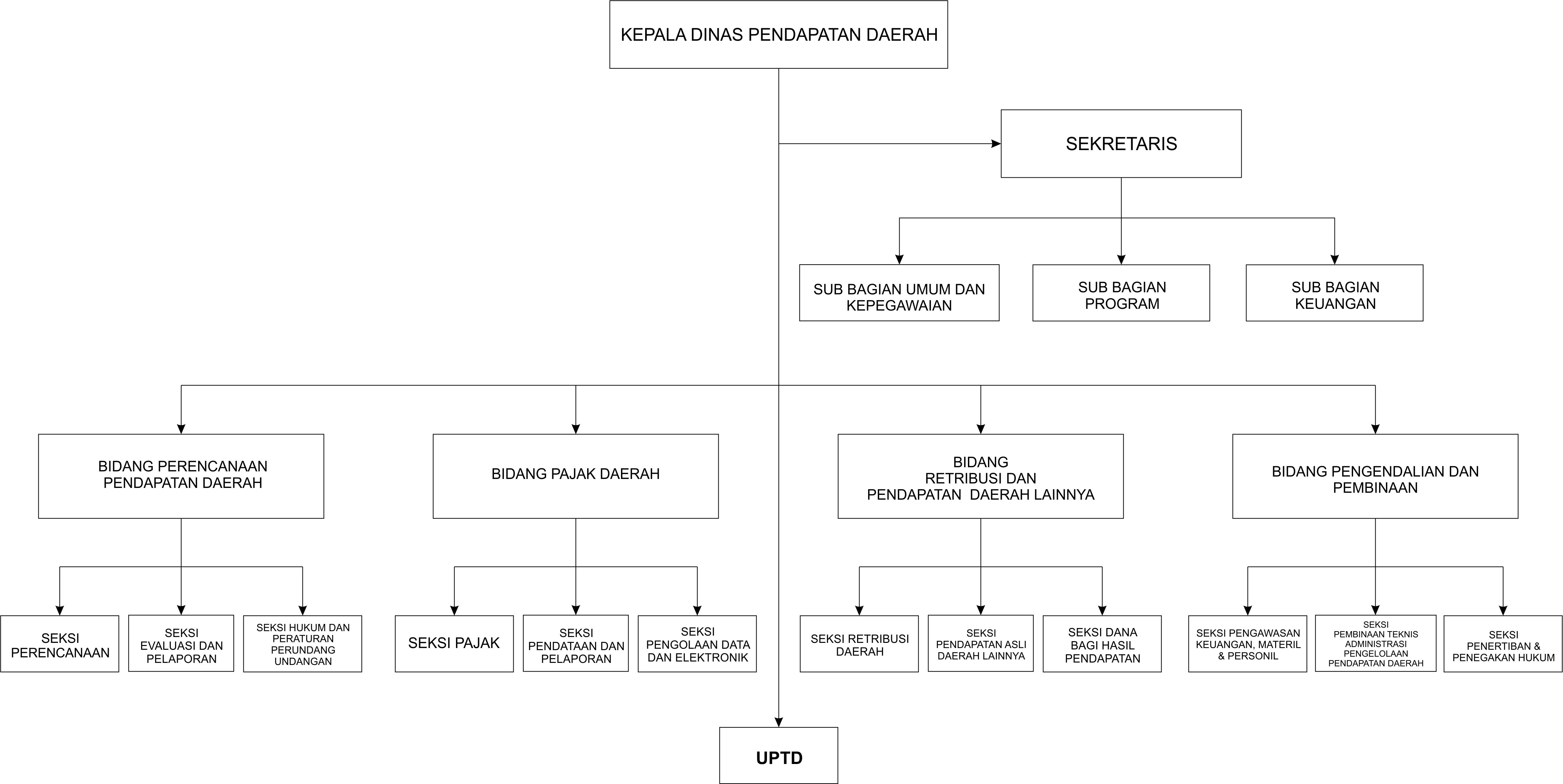 Struktur Organisasi Dinas Pendapatan Daerah Provinsi Sulawesi SelatanLampiran 10NILAI-NILAI CHI KUADRATLampiran 11NILAI-NILAI r PRODUCT MOMENTLampiran 12NILAI-NILAI DISTRIBUSI FLampiran 13Dokumentasi Penelitian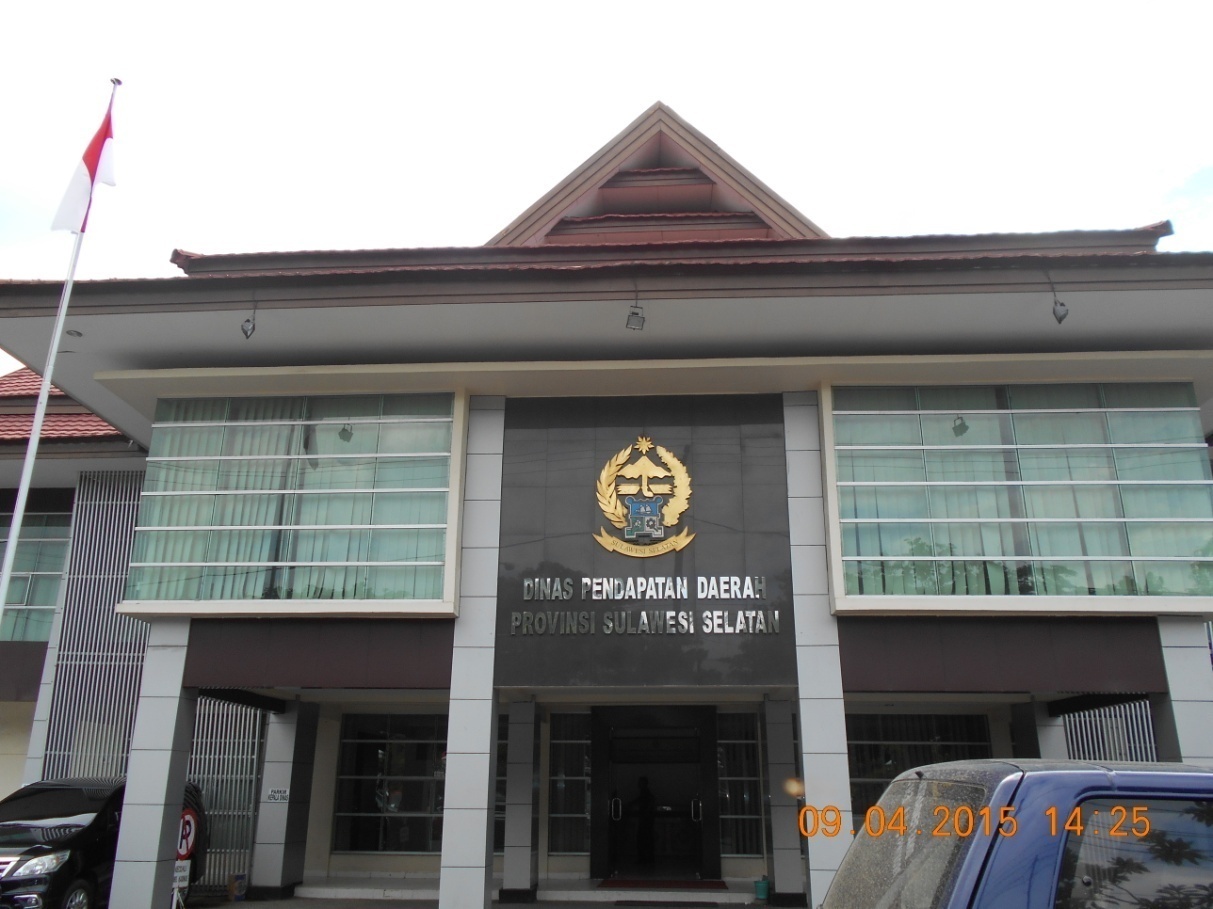 Gambar 1. Kantor Dinas Pendapatan Daerah Provinsi Sulawesi Selatan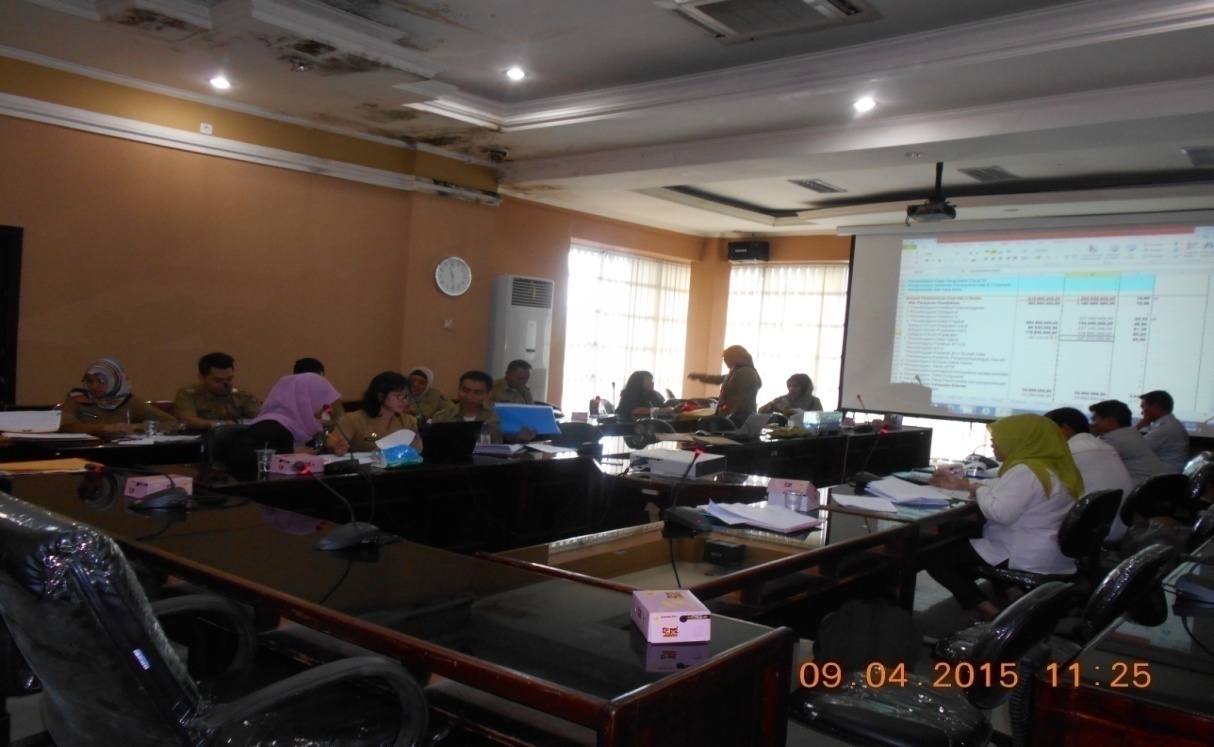 Gambar 2. Suasana Rapat Evaluasi RekonsiliasiGambar 3. Wawancara dengan Kepala Bidang Pajak Daerah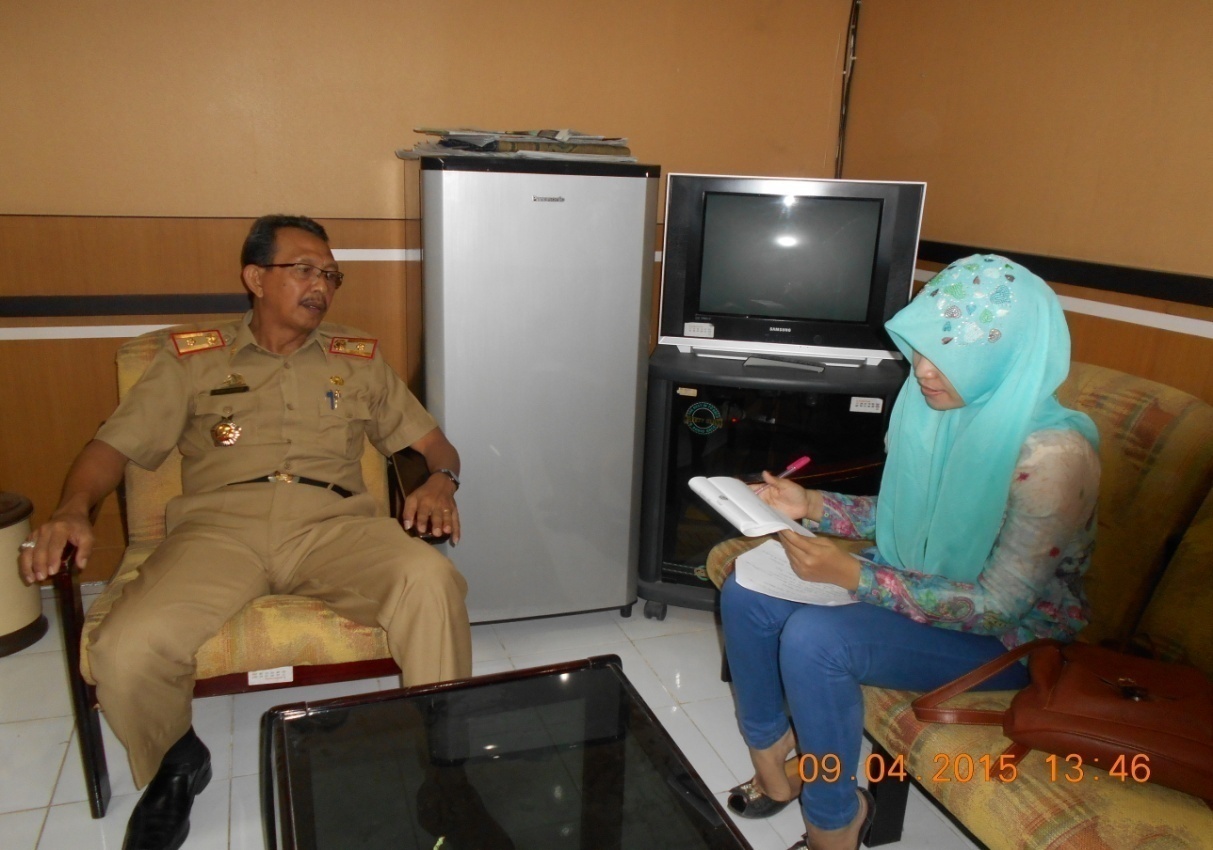 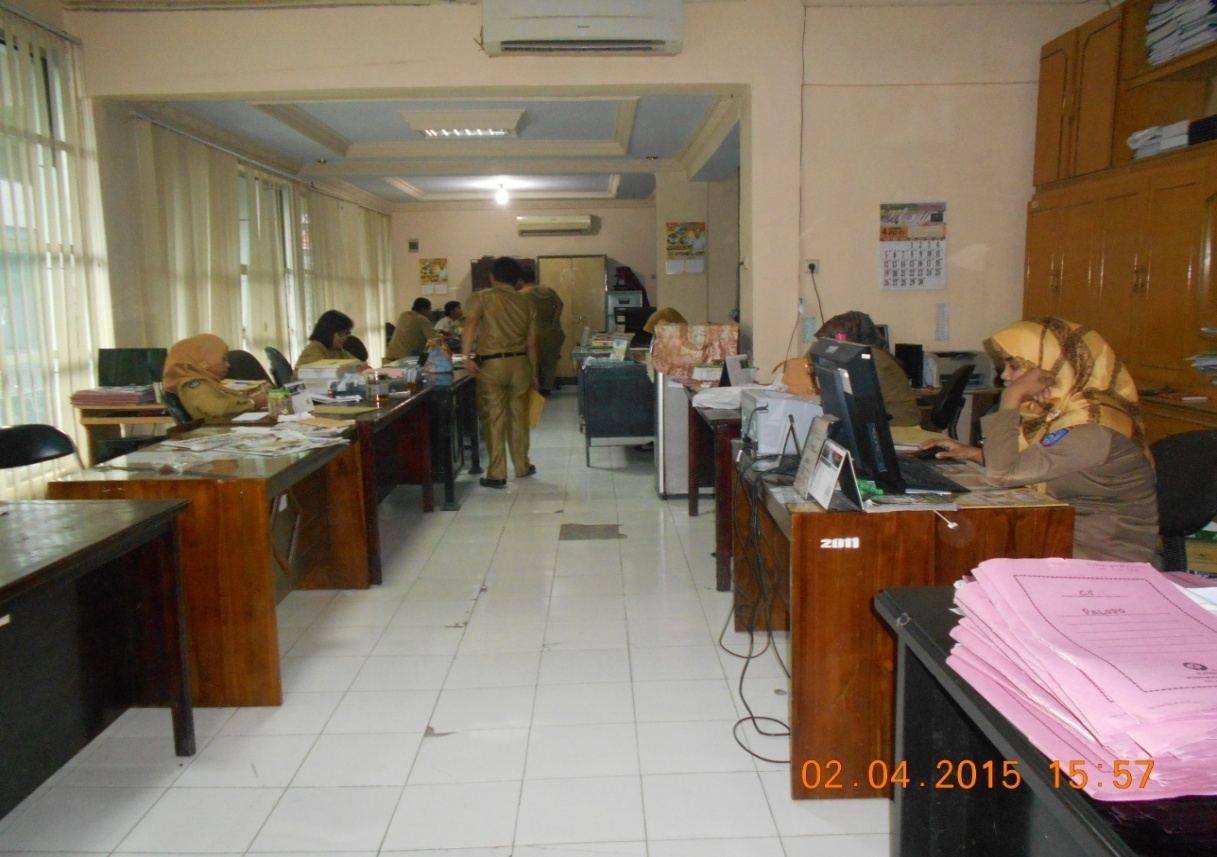 Gambar 4. Kegiatan di Umum dan Kepegawaian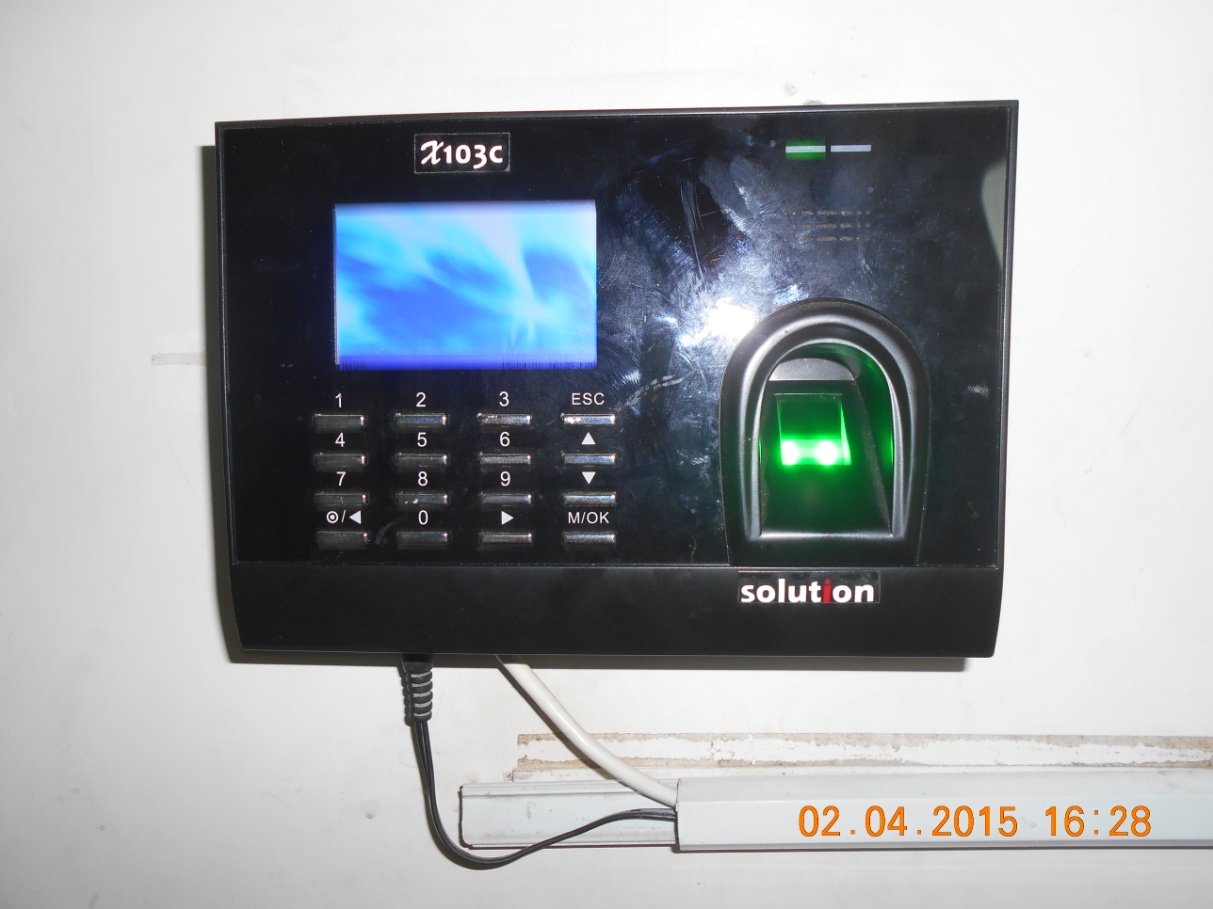 Gambar 5. Absen Elektronik (Finger Print)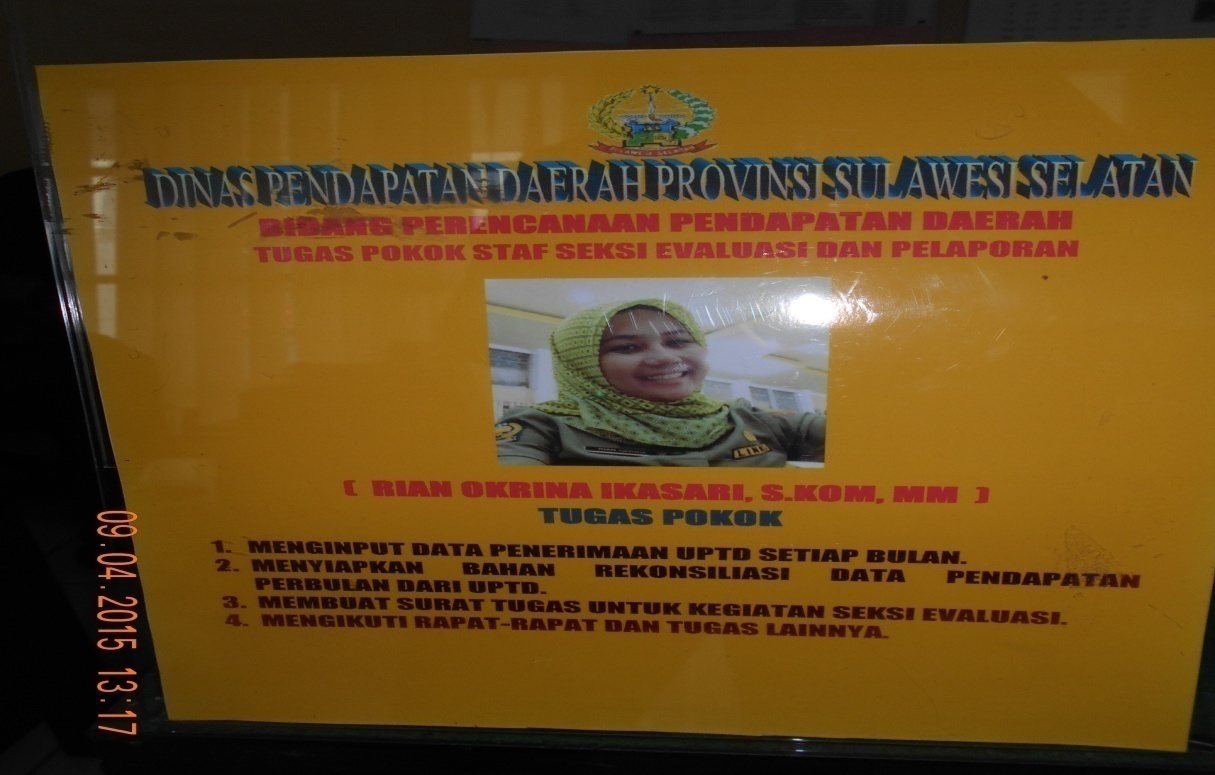 Gambar 6. Papan Tugas Pokok Pegawai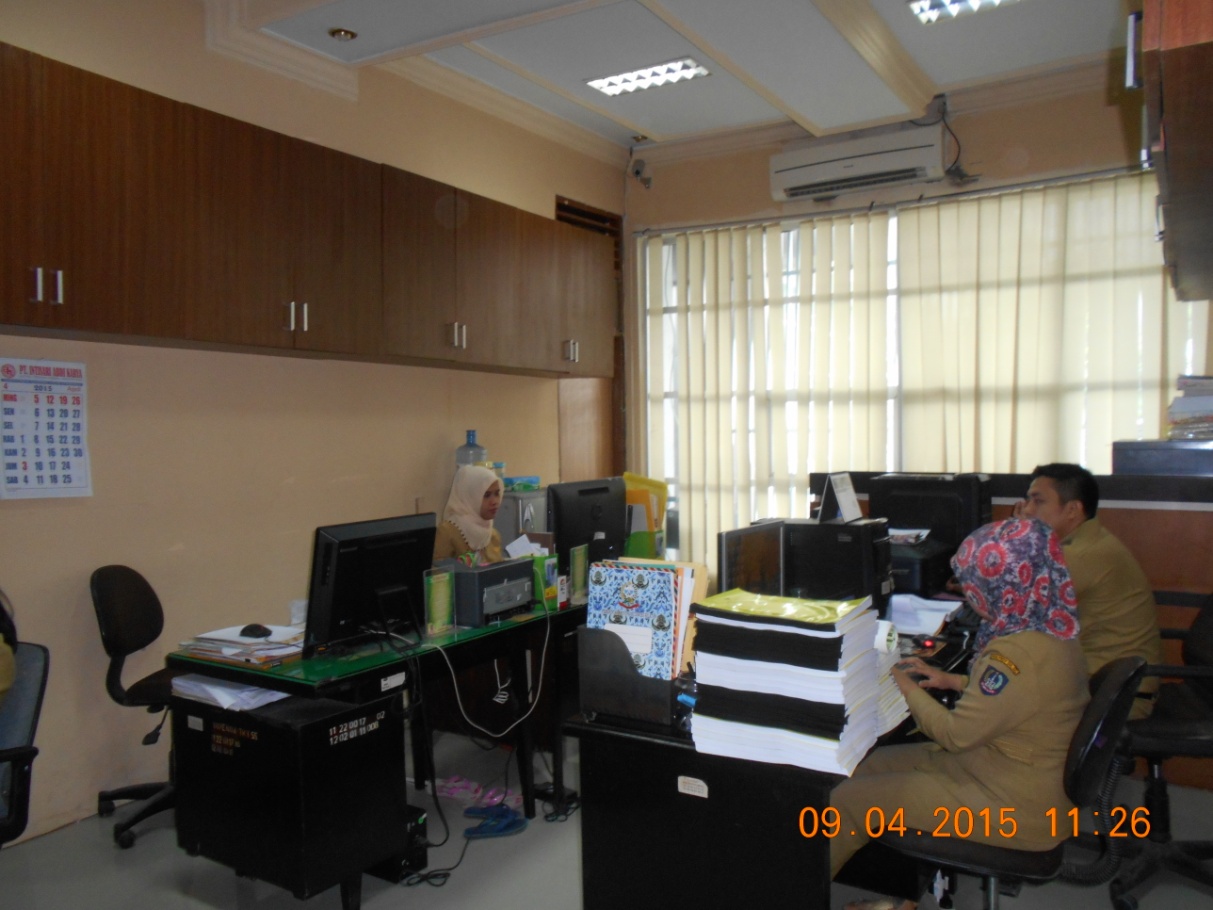 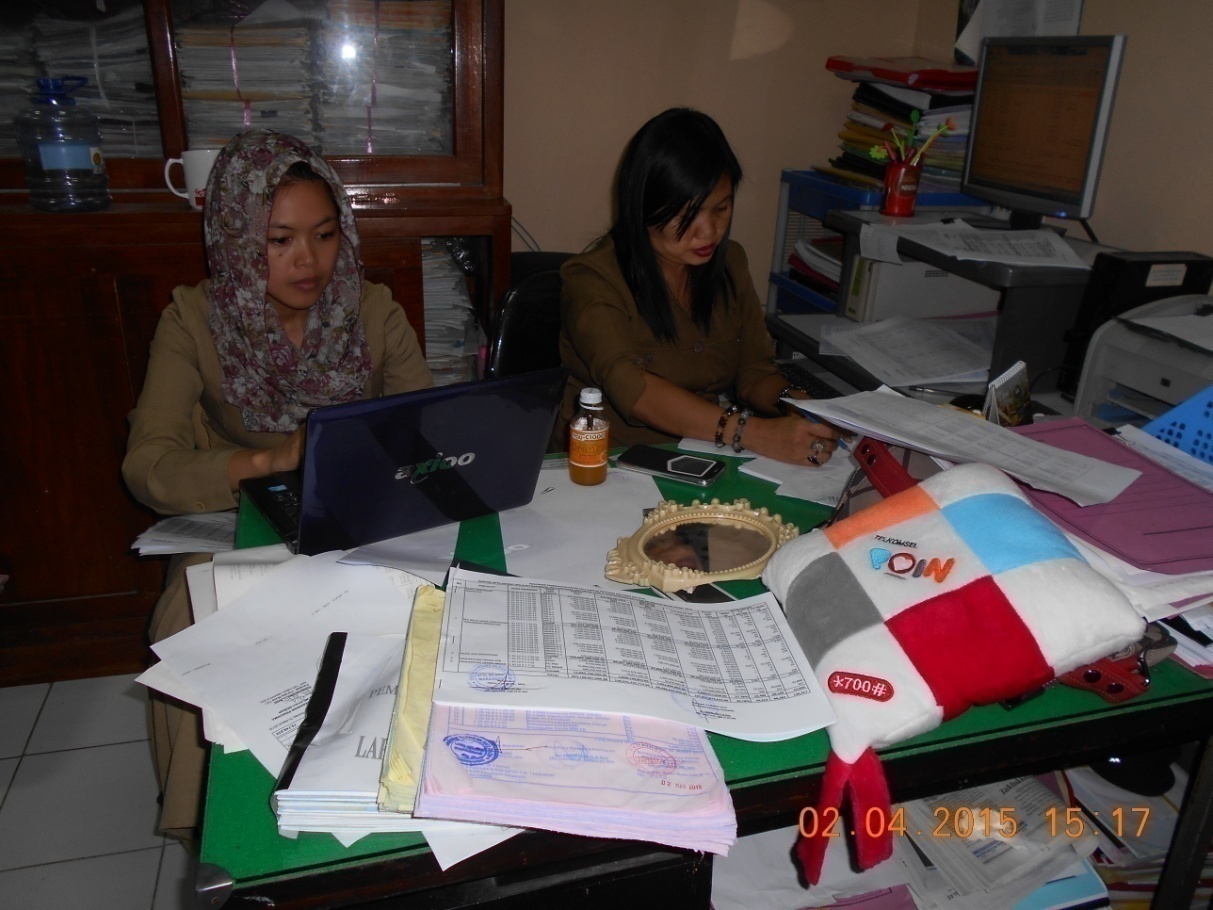 Gambar 7. Kegiatan Pegawai Pada Kantor Dinas Pendapatan Daerah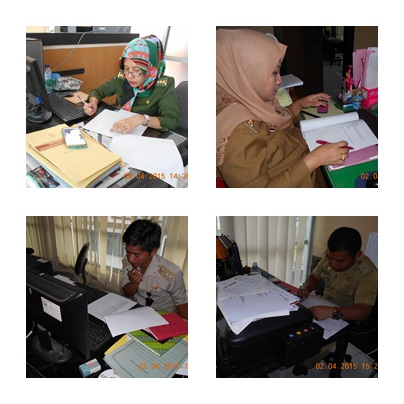 Gambar 8. Pengisian Angket Oleh Pegawai Dispenda Prov. Sulawesi SelatanRIWAYAT HIDUP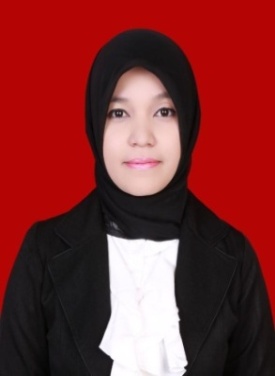 Sri Wahyuni, dilahirkan di Meulaboh Aceh Barat, pada tanggal 03 September 1993. Peneliti merupakan anak ke lima dari tujuh bersaudara yang merupakan anak dari pasangan Jabaruddin Dan Ani Faulina.Peneliti memulai pendidikan formal pada tahun 1999 di SD Tanjung. Kab. Aceh Barat, dan tamat pada tahun 2005 di SD Negeri 2 Simeulue Timur Kab. Simeulue. Pada tahun yang sama peneliti melanjutkan pendidikan ke SMP Negeri 2 Simeulue Timur Kab. Simeulue dan tamat pada tahun 2008. Kemudian pada tahun yang sama peneliti melanjutkan pendidikan ke SMK Negeri 1 Sinabang Kec. Simeulue Timur Kab. Simeulue pada jurusan Akuntansi dan tamat pada tahun 2011. Pada tahun yang sama peneliti melanjutkan pendidikan ke Perguruan Tinggi melalui Program Dikti yaitu PPGT dan terdaftar sebagai mahasiswa Universitas Negeri Makassar pada Fakultas Ilmu Sosial, Program Studi Pendidikan Administrasi Perkantoran.   No.Jabatan/UnitPopulasi1.2.3.4.5.6.7.8.Kepala dinasSekretarisSekretariatBidang Perencanaan Pendapatan DaerahBidang Pajak DaerahBidang Retribusi Daerah dan Pendapatan DaerahBidang Pengendalian dan PembinaanTenaga Kerja Lepas1 Orang1 Orang39 Orang11 Orang18 Orang11 Orang13 Orang49 OrangJumlah143 OrangNo.Jabatan/UnitSampelSekretariat10Bidang Perencanaan Pendapatan Daerah3Bidang Pajak Daerah5Bidang Retribusi Daerah dan Pendapatan Daerah 3Bidang Pengendalian dan Pembinaan3Tenaga Kerja Lepas12JumlahJumlah36Interval KoefisienTingkat Hubungan0,00-0,1990,20-0,3990,40-0,5990,60-0,7990,80-1,000Sangat RendahRendahSedangKuatSangat KuatNo.IntervalKategoriFrekuensi (X)Persentase ( % )146 – 56Baik616.67235 – 45Cukup Baik2877.78324 – 34Kurang Baik25.56413 – 23Tidak Baik00.00JumlahJumlahJumlah36100.00No.IntervalKategoriFrekuensi (Y)Persentase ( % )133 – 40Baik719.44225 – 32Cukup Baik2672.22317 – 24Kurang Baik38.3349 -  16Tidak Baik00.00JumlahJumlahJumlah36100.00NMin.Max.MeanStd. DeviationX Budaya Organisasi36325141.394.170Y Kinerja Pegawai36323628.833.542Valid N (listwise)36VariabelhitungtabelDfKetX : Budaya OrganisasiY : Kinerja Pegawai20.0009.83324.96618.3071510NormalNormal Variabel B Sig. Sig.KonstantaBudaya Organisasi9.0190.47915.8310.0001.8023.979.080.000α : 0.05  r : 0. .564 : .318ModelRR SquareAdjusted R SquareStd. Error of the Estimate1.5640.3180.2982.968NO.VARIABELINDIKATORDESKRIPTORNO. ITEM1.Budaya Organisasi(X)Aturan-Aturan PerilakuBahasaSikap Menghargai1, 21.Budaya Organisasi(X)NormaSeragam DinasJam Kerja3, 4, 5, 6,1.Budaya Organisasi(X)Nilai-Nilai DominanPrestasi KerjaTanggung Jawab7, 8, 91.Budaya Organisasi(X)FilosofiSikap Teladan101.Budaya Organisasi(X)Peraturan-PeraturanMenaati PeraturanMenyalahgunakan Wewenang11, 121.Budaya Organisasi(X)Iklim OrganisasiLingkungan Kerja132.Kinerja Pegawai(Y)KualitasKualitas Kerja Yang Mendekati KesempurnaanPenempatan Kerja Sesuai Dengan Keahlian1, 2KuantitasMetode dan Prosedur Kerja 3, 4Penggunaan WaktuMelaksanakan Tugas Secara Cepat dan Tepat Sesuai Standar Waktu5, 6, 7KerjasamaBerselisih PahamSenantiasa Bekerja Sama 8, 9No.No.PERTANYAANJAWABANJAWABANJAWABANJAWABANNo.No.PERTANYAANABCDDalam lingkup organisasi apakah Bapak/Ibu menggunakan bahasa yang formal ?Apakah Bapak/Ibu saling menyapa atau memberi salam ketika saling bertemu di kantor ?Apakah Bapak/Ibu memakai seragam kedinasan lengkap beserta atributnya, sesuai dengan hari-hari yang telah ditetapkan ?Apakah Apakah Bapak/Ibu masuk tepat waktu menurut jam kerja yang telah ditentukan setiap harinya ?Apakah Bapak/Ibu istirahat menurut jam yang telah ditentukan setiap harinya ?Apakah Bapak/Ibu pulang menurut jam yang telah ditentukan setiap harinya ?Apakah Bapak/Ibu mempunyai pengalaman yang luas dibidang tugas maupun dibidang lain yang berhubungan dengan tugas Bapak/Ibu ?Apakah Bapak/Ibu selalu menyelesaikan tugas dengan sebaik-baiknya dan tepat pada waktunya ?Apakah Bapak/Ibu selalu menyimpan dan atau memelihara dengan sebaik-baiknya barang-barang milik Negara yang dipercayakan kepada Bapak/Ibu ?Apakah Bapak/Ibu bisa dijadikan teladan yang baik bagi anggota organisasi lainnya ?Apakah Bapak/Ibu pernah menyalahgunakan wewenang yang diberikan demi kepentingan pribadi ?Apakah Bapak/Ibu pernah diberikan sanksi  disipilin oleh pimpinan,  ketika  Bapak/Ibu melakukan pelanggaran  ?Apakah Bapak/Ibu merasa nyaman ketika berada di kantor ?2. Variabel Kinerja Pegawai2. Variabel Kinerja Pegawai2. Variabel Kinerja Pegawai2. Variabel Kinerja Pegawai2. Variabel Kinerja Pegawai2. Variabel Kinerja Pegawai2. Variabel Kinerja PegawaiNo.PERTANYAANPERTANYAANJAWABANJAWABANJAWABANJAWABANNo.PERTANYAANPERTANYAANABCD1.Apakah kualitas kerja Bapak/Ibu lakukan dinilai baik oleh rekan kerja maupun atasan ? Apakah kualitas kerja Bapak/Ibu lakukan dinilai baik oleh rekan kerja maupun atasan ? 2.Apakah Bapak/Ibu ditempatkan di bagian/unit kerja sesuai dengan keahlian ?Apakah Bapak/Ibu ditempatkan di bagian/unit kerja sesuai dengan keahlian ?5.Dalam melaksanakan tugas, apakah Bapak/Ibu mengikuti metode kerja yang sudah ditetapkan ?Dalam melaksanakan tugas, apakah Bapak/Ibu mengikuti metode kerja yang sudah ditetapkan ?6.Dalam melaksanakan tugas, apakah Bapak/Ibu mengikuti prosedur kerja yang sudah ditetapkan ?Dalam melaksanakan tugas, apakah Bapak/Ibu mengikuti prosedur kerja yang sudah ditetapkan ?9.Apakah Bapak/Ibu mampu melaksanakan tugas yang diberikan secara cepat ?Apakah Bapak/Ibu mampu melaksanakan tugas yang diberikan secara cepat ?Apakah Bapak/Ibu mampu melaksanakan tugas yang diberikan secara tepat ?Apakah Bapak/Ibu mampu melaksanakan tugas yang diberikan secara tepat ?11.Apakah Bapak/Ibu menyelesaikan pekerjaan sesuai dengan standar waktu yang telah ditentukan ?Apakah Bapak/Ibu menyelesaikan pekerjaan sesuai dengan standar waktu yang telah ditentukan ?13.Apakah Bapak/Ibu pernah berselisih paham dalam menyelesaiakan pekerjaan dengan rekan kerja ?Apakah Bapak/Ibu senantiasa bekerja sama dalam menyelesaikan pekerjaan yang menuntut untuk segera diselesaikan ?Apakah Bapak/Ibu pernah berselisih paham dalam menyelesaiakan pekerjaan dengan rekan kerja ?Apakah Bapak/Ibu senantiasa bekerja sama dalam menyelesaikan pekerjaan yang menuntut untuk segera diselesaikan ?No. RespJawaban Responden Per ItemJawaban Responden Per ItemJawaban Responden Per ItemJawaban Responden Per ItemJawaban Responden Per ItemJawaban Responden Per ItemJawaban Responden Per ItemJawaban Responden Per ItemJawaban Responden Per ItemJawaban Responden Per ItemJawaban Responden Per ItemJawaban Responden Per ItemJawaban Responden Per ItemTotalNo. Resp12345678910111213Total144444443444445124444444444334503424442444412241444444444441144652244442444314426333333234211334734332443441144084344443343114429434444334311442104443442342113391144443244441144312444432444411443134444444444114461444442324421344115444434334311442163333333333123361744444333442244518444444444411446193344444333333442033432433321243721344444244412444224444442243114412324442424421344024213232414344437254443444424122422643444412321123527344434234311440284444443424122422943444432321133830434421223211332312444222443114373244434444241244433233443334311337344443444424122423544443244441144336444444444411446Jumlah12712713913412412411212013011849591271490No. RespJawaban Responden Per ItemJawaban Responden Per ItemJawaban Responden Per ItemJawaban Responden Per ItemJawaban Responden Per ItemJawaban Responden Per ItemJawaban Responden Per ItemJawaban Responden Per ItemJawaban Responden Per ItemTotalNo. Resp123456789Total144444444436244444441433324232222322444444444436524222233222633333332326723442332427833442222325933443332328104334332122511444444414331244444441332134444442243214444422444321533443342430163444333232917334433323281824444332430193333333442920344434322292144444441433224444333222923444444414332434232134325253333443142826223324414252733333232426284444234143029223433214243022332441425314144444143032333344314283333443332328344444444143335344434322293633334431428Jumlah115122128132113118117681251038StatisticsStatisticsStatisticsStatisticsBudayaKinerjaNValid3636NMissing00Budaya OrganisasiBudaya OrganisasiBudaya OrganisasiBudaya OrganisasiBudaya OrganisasiBudaya OrganisasiFrequencyPercentValid PercentCumulative PercentValid3212.82.82.8Valid3412.82.85.6Valid3512.82.88.3Valid3612.82.811.1Valid37411.111.122.2Valid3812.82.825.0Valid3912.82.827.8Valid4038.38.336.1Valid4138.38.344.4Valid42719.419.463.9Valid4338.38.372.2Valid4438.38.380.6Valid4512.82.883.3Valid46411.111.194.4Valid5012.82.897.2Valid5112.82.8100.0ValidTotal36100.0100.0KinerjaKinerjaKinerjaKinerjaKinerjaKinerjaFrequencyPercentValid PercentCumulative PercentValid2225.65.65.6Valid2412.82.88.3Valid25513.913.922.2Valid2625.65.627.8Valid2712.82.830.6Valid28616.716.747.2Valid29513.913.961.1Valid30411.111.172.2Valid3238.38.380.6Valid33513.913.994.4Valid3625.65.6100.0ValidTotal36100.0100.0Descriptive StatisticsDescriptive StatisticsDescriptive StatisticsDescriptive StatisticsDescriptive StatisticsDescriptive StatisticsNMinimumMaximumMeanStd. DeviationBudaya Organiasasi36325141.394.170Kinerja Pegawai36223628.833.542Valid N (listwise)36Budaya OrganisasiBudaya OrganisasiBudaya OrganisasiBudaya OrganisasiObserved NExpected NResidual3212.2-1.23412.2-1.23512.2-1.23612.2-1.23742.21.83812.2-1.23912.2-1.24032.2.84132.2.84272.24.84332.2.84432.2.84512.2-1.24642.21.85012.2-1.25112.2-1.2Total36Kinerja PegawaiKinerja PegawaiKinerja PegawaiKinerja PegawaiObserved NExpected NResidual2223.3-1.32413.3-2.32553.31.72623.3-1.32713.3-2.32863.32.72953.31.73043.3.73233.3-.33353.31.73623.3-1.3Total36Test StatisticsTest StatisticsTest StatisticsBudaya OrganisasiKinerja PegawaiChi-Square20.000a9.833bDf1510Asymp. Sig..172.455a. 16 cells (100.0%) have expected frequencies less than 5. The minimum expected cell frequency is 2.3.a. 16 cells (100.0%) have expected frequencies less than 5. The minimum expected cell frequency is 2.3.a. 16 cells (100.0%) have expected frequencies less than 5. The minimum expected cell frequency is 2.3.b. 11 cells (100.0%) have expected frequencies less than 5. The minimum expected cell frequency is 3.3.b. 11 cells (100.0%) have expected frequencies less than 5. The minimum expected cell frequency is 3.3.b. 11 cells (100.0%) have expected frequencies less than 5. The minimum expected cell frequency is 3.3.CorrelationsCorrelationsCorrelationsCorrelationsBudaya OrganisasiKinerja PegawaiBudayaPearson Correlation1.564**BudayaSig. (2-tailed).000BudayaN3636KinerjaPearson Correlation.564**1KinerjaSig. (2-tailed).000KinerjaN3636**. Correlation is significant at the 0.01 level (2-tailed).**. Correlation is significant at the 0.01 level (2-tailed).**. Correlation is significant at the 0.01 level (2-tailed).**. Correlation is significant at the 0.01 level (2-tailed).Variables Entered/RemovedbVariables Entered/RemovedbVariables Entered/RemovedbVariables Entered/RemovedbModelVariables EnteredVariables RemovedMethod1Budaya Organisasia.Entera. All requested variables entered.a. All requested variables entered.a. All requested variables entered.b. Dependent Variable: Kinerja Pegawaib. Dependent Variable: Kinerja Pegawaib. Dependent Variable: Kinerja PegawaiModel SummaryModel SummaryModel SummaryModel SummaryModel SummaryModelRR SquareAdjusted R SquareStd. Error of the Estimate1.564a.318.2982.968a. Predictors: (Constant), Budayaa. Predictors: (Constant), Budayaa. Predictors: (Constant), Budayaa. Predictors: (Constant), BudayaANOVAbANOVAbANOVAbANOVAbANOVAbANOVAbANOVAbModelModelSum of SquaresdfMean SquareFSig.1Regression139.4701139.47015.831.000a1Residual299.530348.8101Total439.00035a. Predictors: (Constant), Budaya Organisasia. Predictors: (Constant), Budaya Organisasia. Predictors: (Constant), Budaya Organisasib. Dependent Variable: Kinerja Pegawaib. Dependent Variable: Kinerja Pegawaib. Dependent Variable: Kinerja PegawaiCoefficientsaCoefficientsaCoefficientsaCoefficientsaCoefficientsaCoefficientsaCoefficientsaModelModelUnstandardized CoefficientsUnstandardized CoefficientsStandardized CoefficientstSig.ModelModelBStd. ErrorBetatSig.1(Constant)9.0195.0041.802.0801Budaya Organisasi.479.120.5643.979.000a. Dependent Variable: Kinerja Pegawaia. Dependent Variable: Kinerja Pegawaia. Dependent Variable: Kinerja Pegawaia. Dependent Variable: Kinerja PegawaiNo.NAMAL/PJABATANTGKT. PENDIDIKAN1Abd. Halim Alaydrus, S.IPLStaf SekretariatS12Abd. RahmanLStaf SekretariatSMA3H. A. Eka Prasetya, S.sosLStaf SekretariatS14Eva Sabrina LastaluhuPStaf SekretariatSMA5Hariani AmirruddinPStaf SekretariatSMA6Syamsul Bachri., S.PdLStaf SekretariatS17Ilham Cahyuni., S.SosLStaf SekretariatS18Nirwana., S.Sos., MMPStaf SekretariatS29Hj. Nurtiaty., SEPStaf SekretariatS110Andi Kusnadi., S.KomLStaf SekretariatS111Muh. Ivant Tadjuddin., SH. MHLStaf Bidang Perencanaan Pendapatan DaerahS212Yuniana D.K., S.STPPStaf Bidang Perencanaan Pendapatan DaerahS113Rian Okrina ikasari., S.kom,. MMPStaf Bidang Perencanaan Pendapatan DaerahS214H. Burhanuddin., SHLKabid Pajak DaerahS115Indhira Larasaty., SEPStaf Pajak DaerahS116Muh. Ilhamsyah., SHLStaf Pajak DaerahS117Abd. Jafar. S.SosLStaf Pajak DaerahS118Ulfa Nilasari., STPStaf Pajak DaerahS119M. Rusmin., ST., M.SiLKasi Pembinaan Teknis AdministrasiS220Wahyuni Amir., S.SosPKasi Penertiban dan Penegak HukumS121Andy Ninnong., SHPStaf Pengendalian dan PembinaanS122Andi Sakura Harta., SHPStaf Retribusi dan PendapatanS123Heriyani Tahir., SAPPStaf Retribusi dan PendapatanS124SupyanLStaf Retribusi dan PendapatanSMA25Agung SabaraL(Outsourcing) Umum & KepegSMA26MusyarrafahL(Outsourcing) PajakSMA27Resky Amalia Salahuddin SayutiL(Outsourcing) ProgramSMA28Agus FahmiP(Outsourcing) PDESMA29Andy Abd Syukur., S.SosL(Outsourcing) PDES130Asis., SEL(Outsourcing) KeuanganS131Nirwana SariP(Outsourcing) PerencanaanSMA32Supyadi., A.Md.KomL(Outsourcing) PDED433Aldillah EffendyP(Outsourcing) KeuanganSMA34Muh. Jihat RamadhanL(Outsourcing) RetribusiSMA35DarmawansyahL(Outsourcing) Umum & KepegSMA36Hamdani KadirL(Outsourcing) PDESMANamaPangkat/GolonganJabatanH. Burhanuddin., SHPembina / IV aKabid Pajak DaerahdkTaraf SignifikansiTaraf SignifikansiTaraf SignifikansiTaraf SignifikansiTaraf SignifikansiTaraf Signifikansidk50%30%20%10%5%1%1234567891011121314151617181920212223242526272829300,4551,3862,3663,3574,3515,3486,3467,3448,3439,34210.34111,34012,34013,33214,33915,33816,33817,33818,33819,33720,33721,33722,33723,33724,33725,33626,33627,33628,33629,3361,0742,4083,6654,8786,0647,2318,3839,52410,65611,78112,89914,01115,1916,22217,32218,41819,51120,60121,68922,77523,85824,93926,01827,09628,17229,24630,31931,39132,46133,5301,6423,2194,6425,9897,2898,5589,80311,03012,24213,44214,63115.81216,98518,15119,31120,46521,61522,76023,90025,03826,17127,30128,42929,55330,67531,79532,91234,02735,13936,2502,7063,6056,2517,7799,23610,64512,01713,36214,68415,98717,27518,54919,81221,06422,30723,54224,78526,02827,27128,51429,61530,81332,00733,19434,38235,56336,74137,91639,08740,2563,4815,9917,8159,48811,07012,59214,01715,50716,91918,30719,67521,02622,36823,68524,99626,29627,58728,86930,14431,41032,67133,92435,17235,41537,65238,88540,11341,33742,55743,7756,6359,21011,34113,27715,08616,81218,47520,09021,66623,20924,72526,21727,68829,14130,57832,00033,40934,80536,19137,56638,93240,28941,63842,98044,31445,64246,96348,27849,58850,892NTaraf SignifTaraf SignifNTaraf SignifTaraf SignifNTaraf SignifTaraf SignifN5%1%N5%1%N5%1%345678910111213141516171819202122232425260,9970,9500,8780,8110,7540,7070,6660,6320,6020,5760,5530,5320,5140,4970,4820,4680,4560,4440,4330,4230,4130,4040,3960,3880,9990,9900,9590,9170,8740,8340,7980,7650,7350,7080,6840,6610,6410,6230,6060,5900,5750,5610,5490,5370,5260,5150,5050,4962728293031323334353637383940414243444546474849500,3810,3740,3670,3610,3550,3590,3440,3390,3340,3290,3250,3200,3160,3120,3080,3040,3010,2970,2940,2910,2880,2840,2810,2790,4870,4780,4700,4630,4560,4490,4420,4360,4300,4240,4180,4130,4080,4030,3980,3930,3890,3840,3800,3760,3720,3680,3640,36155606570758085909510012515017520030040050060070080090010000,2660.2540,2440,2350,2270,2200,2130,2070,2020,1950,1760,1590,1480,1380,1130,0980,0880,0800,0740,0700,0650,0620,3450,3300,3170,3060,2960,2860,2780,2700,2630,2560,2300,2100,1940,1810,1480,1280,1150,1050,0970,0910,0860,081